2018. gada     .jūnijs	Noteikumi Nr.    Rīgā	(prot. Nr.           .§)Grozījumi Ministru kabineta 2014. gada 30. septembra noteikumos Nr. 600 „Kārtība, kādā piešķir valsts un Eiropas Savienības atbalstu atklātu projektu konkursu veidā pasākumam „Ieguldījumi materiālajos aktīvos””Izdoti saskaņā arLauksaimniecības unlauku attīstības likuma5. panta ceturto daļu	Izdarīt Ministru kabineta 2014. gada 30. septembra noteikumos Nr. 600 „Kārtība, kādā piešķir valsts un Eiropas Savienības atbalstu atklātu projektu konkursu veidā pasākumam „Ieguldījumi materiālajos aktīvos”” (Latvijas Vēstnesis, 2014, 215. nr.; 2015, 103., 237. nr.; 2016, 200., 251. nr.; 2017, 194. nr.) šādus grozījumus:Papildināt noteikumus ar 3.1 punktu šādā redakcijā:„3.1 Lauku atbalsta dienests un atbalsta pretendents apstrādā personas datus (personas vārds, uzvārds, personas kods, tālruņa numurs, e-pasta adrese, Lauku atbalsta dienesta klienta numurs, nekustamā īpašuma adrese, nekustamā īpašuma kadastra numurs), lai nodrošinātu šo noteikumu 1. punktā minēto apkšpasākumu īstenošanu.”Izteikt 5.11.apakšpunktu šādā redakcijā:„5.11. nozares stratēģisks projekts ir projekts, kas tiek īstenots lauksaimniecības produktu pārstrādē, realizējot vienotu sistēmu – saliedētību produktu ražošanas un pārstrādes jomā, nolūkā veicināt lauksaimniecības un to pārstrādes produktu cenu stabilizēšanu, konkurētspēju un produktu ražošanu atbilstoši pieprasījumam;”Papildināt 11.2.2.1.apakšpunktu aiz vārda „krātuves” ar vārdiem „ , piesaistot konsultāciju pakalpojuma sniedzēju, kas sniedz atzinumu ar ekonomisko pamatojumu par plānotajiem ieguldījumiem pret saimniecības ražošanas resursiem;”Izteikt 11.1 punktu šādā redakcijā:„11.1 Atbalsta pretendents, kura kopējais apgrozījums pēdējā noslēgtajā gadā ir vairāk nekā 50 000 001 euro, ņemot vērā saistītos uzņēmumus (tai skaitā vienu vienotu uzņēmumu) noteikumiem par Eiropas Lauksaimniecības garantiju fonda, Eiropas Lauksaimniecības fonda lauku attīstībai, Eiropas Jūrlietu un zivsaimniecības fonda, kā arī par valsts un Eiropas Savienības atbalsta lauksaimniecībai un lauku un zivsaimniecības attīstībai finansējuma administrēšanu 2014.–2020.gada plānošanas periodā, papildus šo noteikumu 11. punktā minētajiem mērķiem izpilda vienu no šādiem nosacījumiem:11.1 1. projekta īstenošanā ieguldītās investīcijas ir vismaz par 25% lielākas par projektā attiecināmo izmaksu summu;11.1 2. projekta īstenošanas rezultātā atbalsta pretendentam, neņemot vērā saistītos uzņēmumus, darba vietu skaits palielinās vismaz par 10 procentiem, salīdzinot ar pēdējā noslēgtā gada kopējo darbinieku skaitu.”Izteikt 18.1.apakšpunktu šādā redakcijā:„18.1. atbilstoši šo noteikumu 2., 3. un 4. pielikumā minētajiem projektu atlases kritērijiem priekšroka saņemt publisko finansējumu ir pretendentam, kuram ir izmaksāts mazāks publiskais finansējums. Ja ir vienāds gan punktu skaits, gan izmaksātais publiskais finansējuma apjoms, priekšroka saņemt publisko finansējumu ir:18.1.1. šo noteikumu 1.1.apakšpunktā minētajā apakšpasākumā atbalsta pretendentam, kam projekta īstenošanai paredzētas mazākas attiecināmās izmaksas;18.1.2. šo noteikumu 1.2. apakšpunktā minētajā apakšpasākumā  atbalsta pretendentam, kam ir lielāks koeficients kritēriju grupā par veiktajām sociālajām nodokļu iemaksām .”	6. Svītrot 23. un 24.punktu.Papildināt 27.²8. apakšpunktu pēc vārdiem “projekta iesniedzējs, kas darbojas gan Komisijas regulas Nr. 651/2014 1. panta 3. punkta “a”, “b” vai “c” apakšpunktā” ar vārdiem „un 13. panta “a” un “b” apakšpunktā”.Svītrot 27.²14. un 27.²18. apakšpunktu.Aizstāt 37. punktā vārdus „apjomu neierobežo” ar vārdiem un skaitļiem „apmērs ir līdz 10 000 000 euro”.Papildināt 48.punktu ar 48.13.apakšpunktu šādā redakcijā:„48.13. drenu sistēmas pārbūves un atjaunošanas būvdarbu izmaksas.”Papildināt 52.2. apakšpunktu aiz vārdiem „pārbūves izmaksas ” ar vārdiem „un būvmateriālu izmaksas”.Aizstāt 55. Punktā vārdus „Lauku atbalsta dienestā” ar vārdiem „Lauku atbalsta dienesta elektroniskās pieteikšanās sistēmā”.Izteikt 55.1. apakšpunktu šādā redakcijā:„55.1. projekta iesniegumu;” Svītrot 55.4., 55.6.1., 55.63., un 55.6.5. apakšpunktā vārdus „(uzrādot oriģinālu)”. Izteikt 56.6. apakšpunktu šādā redakcijā:„56.6. lai saņemtu šo noteikumu 2., 3. un 4. pielikumā minētos projektu atlases kritēriju punktus, kā arī šo noteikumu 7. pielikumā minēto papildu atbalsta intensitāti, saskaņā ar normatīvajiem aktiem par prasībām pārtikas kvalitātes shēmām, to ieviešanas, darbības, uzraudzības un kontroles kārtību vai saskaņā ar normatīvajiem aktiem par lauksaimniecības produktu integrētās audzēšanas, uzglabāšanas un marķēšanas prasībām un kontroles kārtību – kontroles institūcijas tīmekļa vietnē pretendents ir iekļauts pārtikas kvalitātes shēmu reģistrā, bioloģiskās lauksaimniecības shēmas dalībnieku reģistrā vai lauksaimniecības produktu integrētās audzēšanas reģistrā.” Svītrot 56.8.3,apakšpunktā vārtus „(uzrādot oriģinālu)” .Izteikt 56.7.1. apakšpunktu šādā redakcijā:„56.7.1. konsultāciju pakalpojuma sniedzēja apliecinājumu par projektā plānotās kūtsmēslu krātuves nepieciešamību, ja īsteno šo noteikumu 11.2.2.1. apakšpunktā minēto mērķi;”Papildināt 56.8.5. apakšpunktu pirms vārdiem „zinātniskās institūcijas” ar vārdiem „Zinātnisko institūciju reģistrā reģistrētas”. Papildināt noteikumus ar 60.1 punktu šādā redakcijā:“60.¹ Ja atbalsta pretendents plāno īstenot stratēģisko projektu, Lauku atbalsta dienests pieprasa atzinumu Lauksaimnieku nevalstisko organizāciju konsultatīvajai padomei par stratēģiskā projekta atbilstību šo noteikumu 5.11. apakšpunktā noteiktajam. Lauksaimnieku nevalstisko organizāciju konsultatīvā padome atzinumu par stratēģiskā projekta atbilstību izsniedz Lauku atbalsta dienestam viena mēneša laikā pēc pieprasījuma saņemšanas.” Izteikt 61.punktu šādā redakcijā:„61. Atbalsta saņēmējs (izņemot šo noteikumu 1.3. apakšpunktā minēto atbalsta saņēmēju), sākot ar ceturto gadu pēc projekta īstenošanas, par pilno noslēgto gadu un turpmāk visā projekta uzraudzības periodā katru gadu mēneša laikā pēc gada pārskata iesniegšanas Valsts ieņēmumu dienestā iesniedz Lauku atbalsta dienestā pārskatu par atbalsta saņēmēja saimnieciskās darbības rādītājiem par iepriekšējo kalendāra gadu (11. pielikums)” Izteikt 1.pielikuma B.1.apakšnodaļu šādā redakcijā:„B.1. Investīciju rezultātā sasniedzamais mērķis un tā ieguldījums LAP mērķa virzienos un horizontālajās prioritātēs* B.12. tabulā ir jānorāda katras izdevumu pozīcijas atbilstība izvēlētajam mērķim (piemēram, traktors – 2A, kūtsmēslu krātuve – 5D, būvniecība – 2A)
** Sestajā gadā sasniedz rādītājus, ja projekts tiek īstenots gaļas liellopu audzēšanas nozarē, vai ierīko ilggadīgos stādījumus.Ja projektu īsteno 4.2. apakšpasākumā, atbalsta pretendents, kura kopējais apgrozījums pēdējā noslēgtajā gadā ir vairāk nekā EUR 50 000 001, ņemot vērā saistītos uzņēmumus (tai skaitā vienu vienotu uzņēmumu) noteikumiem par par Eiropas Lauksaimniecības garantiju fonda, Eiropas Lauksaimniecības fonda lauku attīstībai, Eiropas Jūrlietu un zivsaimniecības fonda, kā arī par valsts un Eiropas Savienības atbalsta lauksaimniecībai un lauku un zivsaimniecības attīstībai finansējuma administrēšanu 2014.–2020.gada plānošanas periodā, papildus iepriekšminētajiem mērķiem, izpilda vismaz vienu no šādiem nosacījumiem: Papildināt 1.pielikuma B.3. apakšnodaļā jaunu rindu šādā redakcijā: Izteikt 1.pielikuma B.13 apakšnodaļu šādā redakcijā:„B.13. Projektu īstenos:Izteikt 1.pielikuma B.18.1., 18.2., 18.,3. un 18.4. apakšnodaļu šādā redakcijā:„B.18.1. Atlases kritēriji apakšpasākumā "Atbalsts ieguldījumiem lauku saimniecībās”Piezīmes.
1 Kritēriju aprēķina pēc šādas formulas:A – punktu skaits, kas aprēķināts, ņemot vērā būvniecības proporciju pret kopējiem attiecināmiem projekta izdevumiem;
B – punktu skaits kritērijā pēc iesniegto dokumentu veida;
C – projektā paredzētie būvniecības izdevumi (euro);
D – projekta kopējie attiecināmie izdevumi (euro).
Punktus piešķir par vienu kritēriju grupā.
2 Investīciju ieguldījums saistīts ar pasākuma "Dabas katastrofās un katastrofālos notikumos cietušā lauksaimniecības ražošanas potenciāla atjaunošana un piemērotu profilaktisko pasākumu ieviešana" apakšpasākumā "Atbalsts profilaktiskajiem pasākumiem, lai mazinātu epizootiju iespējamās sekas" plānotajām darbībām, ja minētajā apakšpasākumā atbalstu par šīm investīcijām nav iespējams saņemt.
3 Kritēriju aprēķina pēc šādas formulas:A – punktu skaits, kas aprēķināts, ņemot vērā ieņēmumu proporciju pret saņemto atbalstu;
B + C – pretendenta ieņēmumi no lauksaimniecības produktu ražošanas un pārstrādes pēdējos divos noslēgtajos gados (B – pirmajā gadā, C – otrajā gadā). Attiecībā uz jaunu uzņēmumu, ja nav ieņēmumu pēdējos divos noslēgtajos gados, izmanto pēdējo noslēgto gadu, dalot ar 1;
D – pretendentam izmaksātais publiskais finansējums.
Ja kritērijā ir negatīvs rezultāts, piešķir kritērijam maksimālo punktu skaitu – 20.
4 Kritēriju aprēķina pēc šādas formulas:A – punktu skaits, kas aprēķināts, ņemot vērā pretendenta pēdējā noslēgtajā gadā veiktās valsts sociālās apdrošināšanas iemaksas (attiecībā uz zemnieku saimniecību – arī zemnieku saimniecības īpašnieka par sevi veiktās iemaksas) vidēji uz vienu pēdējā noslēgtajā gadā nodarbināto (t. sk. pašnodarbināto);
B – pretendenta pēdējā noslēgtajā gadā veiktās valsts sociālās apdrošināšanas iemaksas;
C – vidējais pēdējā noslēgtajā gadā nodarbināto skaits (t. sk. pašnodarbinātie).
Kritērija aprēķinā izmanto VID datubāzes datus."5 šo noteikumu 25.2 punktā minētajiem projektiem kritērijus aprēķina ņemot vērā visus kopprojekta dalībnieku punktus kopāB.18.2. Atlases kritēriji apakšpasākumā "Atbalsts ieguldījumiem pārstrādē"Piezīmes.
1 Kritēriju aprēķina, izmantojot šādu formulu:A – punktu skaits, kas aprēķināts, ņemot vērā būvniecības proporciju pret kopējiem attiecināmiem projekta izdevumiem;
B – punktu skaits kritērijā pēc iesniegto dokumentu veida;
C – projektā paredzētie būvniecības izdevumi (euro);
D – projekta kopējie attiecināmie izdevumi (euro).
Punktus piešķir par vienu kritēriju grupā.
2 Kritēriju aprēķina, izmantojot šādu formulu:A – punktu skaits, kas aprēķināts, ņemot vērā ieņēmumu proporciju pret saņemto atbalstu;
B + C – pretendenta ieņēmumi no lauksaimniecības produktu ražošanas un pārstrādes pēdējos divos noslēgtajos gados (B – pirmajā gadā, C – otrajā gadā). Attiecībā uz jaunu uzņēmumu, ja nav ieņēmumu pēdējos divos noslēgtajos gados, izmanto pēdējo noslēgto gadu, dalot ar 1;
D – pretendentam izmaksātais publiskais finansējums.
3 Kritēriju aprēķina, izmantojot šādu formulu:A – punktu skaits, kas aprēķināts, ņemot vērā pretendenta (attiecībā uz zemnieku saimniecību – arī zemnieku saimniecības īpašnieka par sevi veiktās iemaksas) pēdējā noslēgtajā gadā veiktās valsts sociālās apdrošināšanas iemaksas vidēji uz vienu pēdējā noslēgtajā gadā nodarbināto (t. sk. pašnodarbināto);
B – pretendenta pēdējā noslēgtajā gadā veiktās valsts sociālās apdrošināšanas iemaksas;
C – vidējais pēdējā noslēgtajā gadā nodarbināto skaits (t. sk. pašnodarbinātie).
Kritērija aprēķinā izmanto VID datubāzes datus.
4 Kritēriju aprēķina, izmantojot šādu formulu:A = B x (–10), kurA – punktu skaits, kas aprēķināts, ņemot vērā teritorijas attīstības indeksu;
B – teritorijas attīstības indekss novadā vai republikas nozīmes pilsētā, kurā notiks projekta īstenošana (būvniecība, iekārtu uzstādīšana esošā būvē).B.18.3. Atlases kritēriji pasākumā "Ieguldījumi materiālajos aktīvos" kooperatīvajām sabiedrībāmPiezīmes.
1 Kritēriju aprēķina, izmantojot šādu formulu:A – punktu skaits, kas aprēķināts, ņemot vērā būvniecības proporciju pret kopējiem attiecināmiem projekta izdevumiem;
B – punktu skaits kritērijā pēc iesniegto dokumentu veida;
C – projektā paredzētie būvniecības izdevumi (euro);
D – projekta kopējie attiecināmie izdevumi (euro).
Punktus piešķir par vienu kritēriju grupā.
2 Kritēriju aprēķina, izmantojot šādu formulu:A – punktu skaits, kas aprēķināts, ņemot vērā ieņēmumu proporciju pret saņemto atbalstu;
B + C – pretendenta ieņēmumi no lauksaimniecības preču un pakalpojumu apgrozījuma ar biedriem pēdējos divos noslēgtajos gados;
D – pretendentam izmaksātais publiskais finansējums LAP 2007–2013 pasākumā "Lauksaimniecības produktu pievienotās vērtības radīšana" un "Lauku saimniecību modernizācija".
3 Kritēriju aprēķina, izmantojot šādu formulu:A = B x (–10) , kurA – punktu skaits, kas aprēķināts, ņemot vērā teritorijas attīstības indeksu;
B – teritorijas attīstības indekss novadā, kurā notiks projekta īstenošana (būvniecība, iekārtu uzstādīšana esošā būvē).B.18.4. Atlases kritēriji apakšpasākumā "Atbalsts ieguldījumiem lauksaimniecības un mežsaimniecības infrastruktūras attīstībā" Papildināt C.4. apakšnodaļu aiz vārdiem „saimniecisko darbību” ar vārdiem „(attiecas uz atbalsta pretendentiem, kas negatavo gada pārskatus)”. Izteikt 1.pielikuma D.1. apakšnodaļu šādā redakcijā:„D.1. Iesniedzamie dokumenti1 Var iesniegt 6 mēnešu laikā pēc tam, kad stājies spēkā Lauku atbalsta dienesta lēmums par projekta iesnieguma apstiprināšanu.
2 Var iesniegt līdz maksājuma pieprasījuma iesniegšanai.
3 Var iesniegt 6 mēnešu (saistībā ar valsts nozīmes meliorācijas sistēmām –  ne vēlāk kā viena mēneša laikā pēc pēdējās iepirkuma procedūras pabeigšanas) laikā pēc tam, kad stājies spēkā Lauku atbalsta dienesta lēmums par projekta iesnieguma apstiprināšanu, t.i., iepirkuma dokumentus par izmaksām, kas saistītas ar būvniecību, kā arī arhitektu, inženieru, konsultantu u.c. honorāriem, kuri ietilpst vispārējās izmaksās.
4 Saskaņā ar normatīvajiem aktiem par valsts un Eiropas Savienības atbalsta piešķiršanu lauku un zivsaimniecības atbalstam.
5 Var iesniegt 9 mēnešu laikā pēc tam, kad stājies spēkā Lauku atbalsta dienesta lēmums par projekta iesnieguma apstiprināšanu.Personas datu apstrāde notiek saskaņā ar Ministru kabineta 2014. gada 30. septembra noteikumu
 Nr. 600 „Kārtība, kādā piešķir valsts un Eiropas Savienības atbalstu atklātu projektu konkursu veidā pasākumam „Ieguldījumi materiālajos aktīvos”” 3.1 punktu.Piezīme. Dokumenta rekvizītus "Datums" un "Atbalsta pretendenta paraksts" neaizpilda, ja elektroniskais dokuments ir noformēts atbilstoši elektronisko dokumentu noformēšanai normatīvajos dokumentos noteiktajām prasībām. Izteikt 2., 3., 4. un 5.pielikumu šādā redakcijā:„2.pielikums 
Ministru kabineta 
2014.gada 30.septembra 
noteikumiem Nr.600Projektu atlases kritēriji pasākuma "Ieguldījumi materiālajos aktīvos" apakšpasākumā "Atbalsts ieguldījumiem lauku saimniecībās"Piezīmes.
1 Kritēriju aprēķina, izmantojot šādu formulu:A – punktu skaits, kas aprēķināts, ņemot vērā būvniecības proporciju pret kopējiem attiecināmiem projekta izdevumiem;
B – punktu skaits kritērijā pēc iesniegto dokumentu veida;
C – projektā paredzētie būvniecības izdevumi (euro);
D – projekta kopējie attiecināmie izdevumi (euro).
Punktus piešķir par vienu kritēriju grupā.
2 Investīciju ieguldījums saistīts ar pasākuma "Dabas katastrofās un katastrofālos notikumos cietušā lauksaimniecības ražošanas potenciāla atjaunošana un piemērotu profilaktisko pasākumu ieviešana" apakšpasākumā "Atbalsts profilaktiskajiem pasākumiem, lai mazinātu epizootiju iespējamās sekas" plānotajām darbībām, ja minētajā apakšpasākumā atbalstu par šīm investīcijām nav iespējams saņemt.
3 Kritēriju aprēķina, izmantojot šādu formulu:A – punktu skaits, kas aprēķināts, ņemot vērā ieņēmumu proporciju pret saņemto atbalstu;
B + C – pretendenta ieņēmumi no lauksaimniecības produktu ražošanas un pārstrādes pēdējos divos noslēgtajos gados (B – pirmajā gadā, C – otrajā gadā). Jaunam uzņēmumam, ja nav ieņēmumu pēdējos divos noslēgtajos gados, izmanto pēdējo noslēgto gadu, dalot ar 1;
D – pretendentam izmaksātais publiskais finansējums.
Ja kritērijā ir negatīvs rezultāts, piešķir kritērijam maksimālo punktu skaitu – 20.
4 Kritēriju aprēķina, izmantojot šādu formulu:A – punktu skaits, kas aprēķināts, ņemot vērā pretendenta pēdējā noslēgtajā gadā veiktās valsts sociālās apdrošināšanas iemaksas (attiecībā uz zemnieku saimniecību – arī zemnieku saimniecības īpašnieka par sevi veiktās iemaksas) vidēji uz vienu pēdējā noslēgtajā gadā nodarbināto (t. sk. pašnodarbināto);
B – pretendenta pēdējā noslēgtajā gadā veiktās valsts sociālās apdrošināšanas iemaksas;
C – vidējais pēdējā noslēgtajā gadā nodarbināto skaits (t. sk. pašnodarbinātie).
Kritērija aprēķinā izmanto VID datubāzes datus.5 šo noteikumu 25.2 punktā minētajiem projektiem kritērijus aprēķina ņemot vērā visus kopprojekta dalībnieku punktus kopā3.pielikums 
Ministru kabineta 
2014.gada 30.septembra 
noteikumiem Nr.600Projektu atlases kritēriji pasākuma "Ieguldījumi materiālajos aktīvos" apakšpasākumā "Atbalsts ieguldījumiem pārstrādē"Piezīmes.
1 Kritēriju aprēķina, izmantojot šādu formulu:A – punktu skaits, kas aprēķināts, ņemot vērā būvniecības proporciju pret kopējiem attiecināmiem projekta izdevumiem;
B – punktu skaits kritērijā pēc iesniegto dokumentu veida;
C – projektā paredzētie būvniecības izdevumi (euro);
D – projekta kopējie attiecināmie izdevumi (euro).
Punktus piešķir par vienu kritēriju grupā.
2 Kritēriju aprēķina, izmantojot šādu formulu:A – punktu skaits, kas aprēķināts, ņemot vērā ieņēmumu proporciju pret saņemto atbalstu;
B + C – pretendenta ieņēmumi no lauksaimniecības produktu ražošanas un pārstrādes pēdējos divos noslēgtajos gados (B – pirmajā gadā, C – otrajā gadā). Jaunam uzņēmumam, ja nav ieņēmumu pēdējos divos noslēgtajos gados, izmanto pēdējo noslēgto gadu, dalot ar 1;
D – pretendentam izmaksātais publiskais finansējums.
3 Kritēriju aprēķina, izmantojot šādu formulu:A – punktu skaits, kas aprēķināts, ņemot vērā pretendenta (attiecībā uz zemnieku saimniecību – arī zemnieku saimniecības īpašnieka par sevi veiktās iemaksas) pēdējā noslēgtajā gadā veiktās valsts sociālās apdrošināšanas iemaksas vidēji uz vienu pēdējā noslēgtajā gadā nodarbināto (t. sk. pašnodarbināto);
B – pretendenta pēdējā noslēgtajā gadā veiktās valsts sociālās apdrošināšanas iemaksas;
C – vidējais pēdējā noslēgtajā gadā nodarbināto skaits (t. sk. pašnodarbinātie).
Kritērija aprēķinā izmanto VID datubāzes datus.
4 Kritēriju aprēķina, izmantojot šādu formulu:A = B x (–10), kurA – punktu skaits, kas aprēķināts, ņemot vērā teritorijas attīstības indeksu;
B – teritorijas attīstības indekss novadā vai republikas nozīmes pilsētā, kurā notiks projekta īstenošana (būvniecība, iekārtu uzstādīšana esošā būvē).4.pielikums 
Ministru kabineta 
2014.gada 30.septembra 
noteikumiem Nr.600Projektu atlases kritēriji kooperatīvajām sabiedrībām pasākumā "Ieguldījumi materiālajos aktīvos"Piezīmes.
1 Kritēriju aprēķina, izmantojot šādu formulu:A – punktu skaits, kas aprēķināts, ņemot vērā būvniecības proporciju pret kopējiem attiecināmiem projekta izdevumiem;
B – punktu skaits kritērijā pēc iesniegto dokumentu veida;
C – projektā paredzētie būvniecības izdevumi (euro);
D – projekta kopējie attiecināmie izdevumi (euro).
Punktus piešķir par vienu kritēriju grupā.
2 Kritēriju aprēķina, izmantojot šādu formulu:A – punktu skaits, kas aprēķināts, ņemot vērā ieņēmumu proporciju pret saņemto atbalstu;
B + C – pretendenta ieņēmumi no lauksaimniecības preču un pakalpojumu apgrozījuma ar biedriem pēdējos divos noslēgtajos gados;
D – pretendentam izmaksātais publiskais finansējums LAP 2007–2013 pasākumā "Lauksaimniecības produktu pievienotās vērtības radīšana" un "Lauku saimniecību modernizācija".
3 Kritēriju aprēķina, izmantojot šādu formulu:A = B x (–10) , kurA – punktu skaits, kas aprēķināts, ņemot vērā teritorijas attīstības indeksu;
B – teritorijas attīstības indekss novadā, kurā notiks projekta īstenošana (būvniecība, iekārtu uzstādīšana esošā būvē).5.pielikums 
Ministru kabineta 
2014.gada 30.septembra 
noteikumiem Nr.600Projektu atlases kritēriji pasākuma "Ieguldījumi materiālajos aktīvos" apakšpasākumā "Atbalsts ieguldījumiem lauksaimniecības un mežsaimniecības infrastruktūras attīstībā" Izteikt 6.pielikumu šādā redakcijā:„6.pielikums 
Ministru kabineta 
2014.gada 30.septembra 
noteikumiem Nr.600Vienam pretendentam programmēšanas periodā pieejamais maksimālais attiecināmo izmaksu apmērsPiezīmes.
1 Attiecībā uz būvniecību vai būvniecību un pamatlīdzekļu iegādi – nepārsniedzot pretendenta ieņēmumus no lauksaimniecības produktu ražošanas un pārstrādes pēdējos divos noslēgtajos gados, izvēloties noslēgto gadu ar augstāko ieņēmumu rādītāju, vai, ja saimniecība dibināta pēdējā noslēgtajā gadā, nepārsniedzot pēdējā noslēgtā gada ieņēmumus no lauksaimniecības produktu ražošanas vairāk kā piecas reizes, turklāt pamatlīdzekļu iegādei nepārsniedzot vairāk kā trīs reizes (šo nosacījumu nepiemēro pretendentam, ja tā kopējā atbalstīto attiecināmo izmaksu summa programmēšanas periodā ir mazāka par 150 000 euro vai 210 000 euro, ja pretendents ir bioloģiskās lauksaimniecības shēmas operators un apsaimniekotās zemes platība pārsniedz 100 ha).
2 Ja projektā iegādājas tikai pamatlīdzekļus – nepārsniedzot pretendenta ieņēmumus no lauksaimniecības produktu ražošanas un pārstrādes pēdējos divos noslēgtajos gados, izvēloties noslēgto gadu ar augstāko ieņēmumu rādītāju, vai, ja saimniecība dibināta pēdējā noslēgtajā gadā pirms projekta iesniegšanas, nepārsniedzot pēdējā noslēgtā gada ieņēmumus no lauksaimniecības produktu ražošanas vairāk kā trīs reizes (šo nosacījumu nepiemēro pretendentam, ja tā kopējā atbalstīto attiecināmo izmaksu summa programmēšanas periodā ir mazāka par 150 000 euro vai 210 000 euro, ja pretendents ir bioloģiskās lauksaimniecības shēmas operators un apsaimniekotās zemes platība pārsniedz 100 ha).
3 Pieejamais maksimālais finansējums, ieskaitot šā pielikuma 7. punktā minēto. Attiecībā uz būvniecību vai būvniecību un pamatlīdzekļu iegādi – nepārsniedzot pretendenta ieņēmumus no lauksaimniecības produktu ražošanas un pārstrādes pēdējos divos noslēgtajos gados, izvēloties noslēgto gadu ar augstāko ieņēmumu rādītāju, vai, ja saimniecība dibināta pēdējā noslēgtajā gadā pirms projekta iesniegšanas, nepārsniedzot pēdējā noslēgtā gada ieņēmumus no lauksaimniecības produktu ražošanas vairāk kā piecas reizes, turklāt pamatlīdzekļu iegādei nepārsniedzot vairāk kā trīs reizes (šo nosacījumu nepiemēro pretendentam, ja tā kopējā atbalstīto attiecināmo izmaksu summa programmēšanas periodā ir mazāka par 150 000 euro vai 210 000 euro, ja pretendents ir bioloģiskās lauksaimniecības shēmas operators un apsaimniekotās zemes platība pārsniedz 100 ha). Attiecībā uz pamatlīdzekļu iegādi – nepārsniedzot pretendenta ieņēmumus no lauksaimniecības produktu ražošanas un pārstrādes pēdējos divos noslēgtajos gados pirms projekta iesnieguma iesniegšanas, izvēloties noslēgto gadu ar augstāko ieņēmumu rādītāju, vai, ja saimniecība dibināta pēdējā noslēgtajā gadā pirms projekta iesniegšanas, nepārsniedzot pēdējā noslēgtā gada ieņēmumus no lauksaimniecības produktu ražošanas vairāk kā trīs reizes (šo nosacījumu nepiemēro pretendentam, ja tā kopējā atbalstīto attiecināmo izmaksu summa programmēšanas periodā ir mazāka par 150 000 euro vai 210 000 euro, ja pretendents ir bioloģiskās lauksaimniecības shēmas operators un apsaimniekotās zemes platība pārsniedz 100 ha). Pretendentam ir iespēja pieteikties uz šā pielikuma 1. punktā minēto finansējumu (pieejamais maksimālais finansējums, ieskaitot šā pielikuma 3. punktā minēto), nepiemērojot 7. pielikuma papildu atbalsta intensitāti jaunajiem lauksaimniekiem.
4 Pieejamais maksimālais finansējums, ieskaitot šā pielikuma 5. un 7. punktā minēto.
5 Nepārsniedzot pretendenta neto apgrozījumu no lauksaimniecības produktu pārstrādes un ražošanas pēdējā noslēgtajā gadā vairāk kā piecas reizes (šo nosacījumu nepiemēro pretendentam, kura mērķis ir izveidot jaunu pārstrādes uzņēmumu).6 Tai skaitā projekta, kam nav stratēģiska projekta statuss, attiecināmās izmaksas. Plānošanas periodā pretendents īsteno vienu nozares stratēģisku projektu.7 Attiecināmās izmaksas lauku saimniecībai, ja jaunā pārstrādes uzņēmuma pārstrādes jauda nav lielāka par atbalsta pretendenta saražoto primāro lauksaimniecības produktu apjomu, ko plānots pārstrādāt, un ja pārstrādes uzņēmumā tiek pārstrādāti vismaz 70 % no atbalsta pretendenta saražoto primāro lauksaimniecības produktu apjoma. Izteikt 7. pielikumu šādā redakcijā:„7.pielikums 
Ministru kabineta 
2014.gada 30.septembra 
noteikumiem Nr.600Atbalsta intensitāte (procentos no projekta attiecināmajiem izdevumiem)Piezīmes.
1 Jauna pārstrādes uzņēmuma vai lauku saimniecības dibināšana.
2 Maksimālā atbalsta intensitāte apakšpasākumā nepārsniedz 50 %, izņemot atbalstu jaunajiem lauksaimniekiem un projektos, kuros plāno sasniegt šo noteikumu 11.2.2.1.apakšpunktā minēto mērķi, ja projektu īsteno apgabalā, kurā ir dabas un citi specifiski ierobežojumi– nepārsniedz 70%. Jaunajiem lauksaimniekiem papildu atbalsta intensitāte tiek piemērota līdz 400 000 euro attiecināmajām izmaksām. Atbalsta intensitāte valsts zinātniskajām institūcijām ir 50 %.
3 Maksimālā atbalsta intensitāte apakšpasākumā nepārsniedz 50 %. Pretendentiem, kuru projekta īstenošanā iegūtais gala produkts nav iekļauts Līguma par Eiropas Savienības darbību I pielikumā, atbalsta intensitāte nepārsniedz 40%, bet lielajiem komersantiem - 35 %.
4 Lielāku atbalsta intensitāti nevar iegūt atbalsta pretendenti, kuriem projekta īstenošanas rezultātā iegūtais gala produkts ir minēts šo noteikumu 27.2. apakšpunktā.
5 Netiek piemērota lielāka atbalsta intensitāte.
6 Uzņēmumiem ar apgrozījumu līdz 200 000 euro. Svītrot 8. pielikuma 1.3. apakšpunktu. Izteikt 9. pielikumu šādā redakcijā:„9.pielikums 
Ministru kabineta 
2014.gada 30.septembra 
noteikumiem Nr.600Maksimālās attiecināmās izmaksas publiskā finansējuma aprēķināšanai jaunas būvniecības un pārbūves projektiem galvenajiem būvju tipiem un būvdarbu veidiemMinistru prezidents						Māris KučinskisZemkopības ministrs						Jānis DūklavsIndividuālais mērķisMērķa virziens un horizontālā prioritāte*Mērķa virziens un horizontālā prioritāte*PaskaidrojumsPēc projekta īstenošanas tiek palielināts saimniecības vai uzņēmuma neto apgrozījums no lauksaimniecības nozares vismaz par 5% vai vismaz par pusi no projekta investīciju apmēra vai par 5% tiek palielināts fiziskais ražošanas apjoms vai ražošanas efektivitāte salīdzinājumā ar pēdējo noslēgto gadu vai pēdējiem trīs noslēgtajiem gadiem pirms projekta pieteikuma iesniegšanas (norādot B.2. tabulā vienu no sasniedzamajiem rādītājiem)2A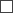 Piemēram: neto apgrozījums;
apsaimniekotās LIZ platības ha;
lauksaimniecības dzīvnieku skaits;
saražotās produkcijas apjoms;
izmaksu samazinājums uz 1 ha apsaimniekotās LIZ vai uz 1 saražoto produkcijas vienību;Jaunajiem uzņēmumiem neto apgrozījums no lauksaimniecības nozares trešajā vai sestajā** noslēgtajā gadā pēc projekta īstenošanas un turpmāk visu projekta uzraudzības laiku ir vismaz 20% no projekta investīciju apmēra2ANeto apgrozījumsUzlabot infrastruktūru lauksaimniecības attīstībai, meža ražības, audzes veselības un kokmateriālu kvalitātes paaugstināšanai, kā arī lauksaimniecības un mežsaimniecības nozares konkurētspējas palielināšanai2A4.3. apakšpasākuma mērķis (meliorācijas sistēmu atjaunošana un pārbūve, laukumu un pievadcelu būvniecība un pārbūve)Pēc projekta īstenošanas tiek palielināts pārstrādes uzņēmuma neto apgrozījums no lauksaimniecības produktu pārstrādes vismaz par 5% vai vismaz par pusi no projekta investīciju apmēra vai par 5% tiek palielināts fiziskais ražošanas apjoms vai ražošanas efektivitāte salīdzinājumā ar pēdējo noslēgto gadu pirms projekta pieteikuma iesniegšanas (norādot B.2. tabulā vienu no sasniedzamajiem rādītājiem)3APiemēram: neto apgrozījums;
saražotās produkcijas apjoms;
izmaksu samazinājums uz 1 saražoto produkcijas vienību;
saražotās produkcijas apjoma palielinājums uz 1 uzņēmumā nodarbinātoJaunajiem pārstrādes uzņēmumiem neto apgrozījums no trešajā noslēgtajā gadā pēc projekta īstenošanas un turpmāk visu projekta uzraudzības laiku ir vismaz 20% no projekta investīciju apmēra3ANeto apgrozījumsTiek nodrošināta efektīva vides prasību ievērošana – ieviestas gaisa vai ūdens piesārņojumu samazinošas tehnoloģijas lauksaimniecības produktu pārstrādes procesā3A
(HP-V)Šī mērķa sasniegšanu var veicināt ar
notekūdeņu un dūmgāžu attīrīšanas iekārtām un tehniku.
Ja tiek paredzētas attiecīgās investīcijas vides mērķiem, tad neattiecas sasniedzamo mērķu detalizēts apraksts un plānotie rādītāji B.2.Tiek veicināta klimata pārmaiņu samazināšana – uzbūvētas jaunas vai atjaunotas vai pārbūvētas esošās būves, panākot 20% enerģijas ietaupījumu apkurei un telpu dzesēšanai (pierādāms ar energoauditu vai energoefektivitātes aprēķinu)5B
(HP-K)Šī mērķa sasniegšanu var veicināt ar
energoefektīvu būvju būvniecību, atjaunošanu un pārbūvi lauksaimniecībā un pārstrādēTiek veicināta klimata pārmaiņu samazināšana – ieviestas tehnoloģijas SEG un/vai amonjaka emisijas samazinājumam5D
(HP-K)Šī mērķa sasniegšanu var veicināt ar:
• precīzajām tehnoloģijām lopkopībā un augkopībā;
• vides prasībām piemērotu kūtsmēslu krātuvju izbūvi un pārbūvi;
• iekārtām, kurās fosilais kurināmās tiek aizstāts ar atjaunojamajiem energoresursiemKooperatīvā sabiedrība pēc projekta īstenošanas palielina apgrozījumu ar kooperatīvās sabiedrības biedriem vismaz par 10% vai par pusi no ieguldīto investīciju apmēra vai par 10% palielina ražošanas efektivitāti vai biedru skaitu salīdzinājumā ar pēdējo noslēgto gadu pirms projekta iesnieguma iesniegšanas (norādot B.2. tabulā vienu no sasniedzamajiem rādītājiem)2AMērķis attiecas, ja projektu īsteno 4.1. apakšpasākumāKooperatīvā sabiedrība pēc projekta īstenošanas palielina neto apgrozījumu no produktu pārstrādes par 10 % vai par pusi no ieguldīto investīciju apjoma vai par 10% palielina fizisko ražošanas apjomu salīdzinājumā pēdējo noslēgto gadu pirms projekta pieteikuma iesniegšanas (norādot B.2. tabulā vienu no sasniedzamajiem rādītājiem)3AJa projekts tiek īstenots 4.2. apakšpasākumāUzlabo dzīvnieku labturības apstākļus vai iegulda investīcijas lauksaimniecības dzīvnieku novietnes biodrošības pasākumu īstenošanā.lai mazinātu epizootiju un epifitotiju iespējamās sekas2AMērķis attiecas, ja projektu īsteno 4.1. apakšpasākumāPapildu nosacījumsJā/NēProjekta īstenošanā ieguldītās investīcijas ir vismaz 25% lielākas par projektā attiecināmo izmaksu summuPēc projekta īstenošanas atbalsta pretendentam, neņemot vērā saistītos uzņēmumus, darbavietu skaits palielinās vismaz par 10 procentiem salīdzinājumā ar pēdējā noslēgtā gada kopējo darbinieku skaituB.3.4. Pasākumā tiek īstenots stratēģisks projektsJā○B.3.4. Pasākumā tiek īstenots stratēģisks projektsNē○Ja pretendents īsteno stratēģisku projektu,  apraksta plānotā projekta ieviešanas nepieciešamību, ietekmi uz pārstrādes un lauksaimniecības nozari un projekta ekonomisko lietderībuJa pretendents īsteno stratēģisku projektu,  apraksta plānotā projekta ieviešanas nepieciešamību, ietekmi uz pārstrādes un lauksaimniecības nozari un projekta ekonomisko lietderībuJa pretendents īsteno stratēģisku projektu,  apraksta plānotā projekta ieviešanas nepieciešamību, ietekmi uz pārstrādes un lauksaimniecības nozari un projekta ekonomisko lietderībujaunais lauksaimnieks, veicot būvju būvniecību, pārbūvi vai stacionāro iekārtu iegādi kopā ar būvniecību vai pārbūviPapildu atbalsta intensitāte (%)jaunais lauksaimnieks, veicot būvju būvniecību, pārbūvi vai stacionāro iekārtu iegādi kopā ar būvniecību vai pārbūvijaunais lauksaimnieks, ja projektā investīcijas tiks ieguldītas pamatlīdzekļu iegādē bez būvniecības vai pārbūveslopkopības nozarē, kurā audzē zālēdājus, izņemot piena liellopussasniedzot mērķi 5B, projekta rezultātā energoefektivitāte tiks palielināta vismaz par 20%biodrošības pasākumi, ja projektu īsteno cūkkopības un putnkopības nozarēgraudu kaltei, ja izmanto atjaunojamos energoresursusprojektam, kas nodrošina 11.2.2.3. un 11.2.2.4. mērķa sasniegšanu un meteostaciju izveidošanai ilggadīgajiem stādījumiemilggadīgo stādījumu ierīkošanai, būvēm un tehnikai, ja projektu īsteno augļu, ogu, dārzeņu, augļu koku un ogulāju audzēšanas nozarēgraudu novākšanas kombaina iegādeikūtsmēslu krātuves izbūvei vai pārbūveipārstrādes uzņēmums, kas ražo pārtikas kvalitātes shēmas produktuspārstrādes uzņēmums, kas ražo vismaz piecus pārtikas produktus, kuri atbilst ieteicamo pārtikas produktu izvēles kritērijiempārstrādes uzņēmuma restrukturizācijai, ja to skāruši citu valstu noteiktie importa ierobežojumi (eksports uz konkrēto valsti veidojis vismaz 10%)ja projekta rezultātā tiek ieviesta inovācijaja projekta īstenošanas rezultātā pārstrādei tiek izmantota atbalsta pretendenta saražotā lauksaimniecības produkcija vismaz 90%Nr.
p.k.Kritēriju grupaKritērijsPunktu skaits kritērijāMaksimāli iespējamais punktu skaits grupāAtbalsta pretendenta punktu skaits kritērijā1.Projekta gatavība ieviešanai (punktu skaitu reizina ar attiecīgo būvniecības izdevumu proporciju no kopējiem projekta attaisnotajiem izdevumiem)1Kopā ar projekta iesniegumu ir iesniegts būvprojekts ar atzīmi būvatļaujā par projektēšanas nosacījumu izpildi vai plānoto ilggadīgo augļkopības kultūraugu stādījumu skiču projekts, vai paskaidrojuma raksts (apliecinājuma karte) ar būvvaldes atzīmi par būvniecības ieceres akceptu15152.Projektā paredzēti biodrošības pasākumiAtbalsta pretendents, īstenojot projektu, veic būvniecību, kas saistīta ar biodrošības palielināšanu, ja projekts tiek īstenots cūkkopības un putnkopības nozarē.2553.Saņemtais publiskā finansējuma apmērsAtbalsta pretendenta vidējie ieņēmumi pēdējos divos noslēgtajos gados no lauksaimniecības produktu ražošanas un pārstrādes salīdzinājumā ar izmaksāto publisko finansējumu LAP 2007–2013 pasākumā "Lauku saimniecību modernizācija" un Ministru kabineta 2014. gada 30. septembra noteikumu Nr. 600 "Kārtība, kādā piešķir valsts un Eiropas Savienības atbalstu atklātu projektu konkursu veidā pasākumam "Ieguldījumi materiālajos aktīvos"" 1.1. apakšpunktā minētajā apakšpasākumā.3 (Ja pēdējos divos noslēgtajos gados ir bijis apgrozījums, bet atbalsts nav saņemts, kā arī tad, ja nav bijis ne apgrozījums, ne saņemts atbalsts, pretendentam piešķir maksimālo punktu skaitu kritērijā.)Atbilstoši aprēķinātajam koeficientam maksimāli pieejamais punktu skaits ir 20303.Saņemtais publiskā finansējuma apmērsAtbalsta pretendents nav saņēmis publisko finansējumu Ministru kabineta 2014. gada 30. septembra noteikumu Nr. 600 "Kārtība, kādā piešķir valsts un Eiropas Savienības atbalstu atklātu projektu konkursu veidā pasākumam "Ieguldījumi materiālajos aktīvos"" 1.1. apakšpunktā minētajā apakšpasākumā.10304.Projekta mērķis (saskaņā ar Ministru kabineta 2014. gada 30. septembra noteikumu Nr. 600 "Kārtība, kādā piešķir valsts un Eiropas Savienības atbalstu atklātu projektu konkursu veidā pasākumam "Ieguldījumi materiālajos aktīvos"" 11. punktu)Projektā tiek īstenots viens sasniedzamais mērķis20254.Projekta mērķis (saskaņā ar Ministru kabineta 2014. gada 30. septembra noteikumu Nr. 600 "Kārtība, kādā piešķir valsts un Eiropas Savienības atbalstu atklātu projektu konkursu veidā pasākumam "Ieguldījumi materiālajos aktīvos"" 11. punktu)Projektā tiek īstenoti divi vai vairāki sasniedzamie mērķi25255.Veiktās nodokļu iemaksasAtbalsta pretendenta pēdējā noslēgtajā gadā veiktās valsts sociālās apdrošināšanas iemaksas vidēji uz vienu pēdējā noslēgtajā gadā nodarbināto (t. sk. pašnodarbinātu personu), dalītas ar 1004Atbilstoši aprēķinātajam koeficientam156.Atbalsta pretendents atbilst kādai no šīm shēmāmBioloģiskās lauksaimniecības shēmas operators;integrētās dārzkopības produktu ražošana un segtajām platībām – dalība pārtikas kvalitātes shēmā10107.Investīciju ieguldīšana klimatu pārmaiņu samazināšanas pasākumā - projektā paredzēts sasniegt šo noteikumu 11.2.2.1. apakšpunktā minēto mērķiSaimniecībām ar  liellopu vienību skaitu ne vairāk kā 5020207.Investīciju ieguldīšana klimatu pārmaiņu samazināšanas pasākumā - projektā paredzēts sasniegt šo noteikumu 11.2.2.1. apakšpunktā minēto mērķiSaimniecībām ar liellopu vienību skaitu vairāk kā 5010208.Pieteiktā projekta attiecināmās summas lielums projektu iesniegšanas kārtā apakšpasākumā "Atbalsts ieguldījumiem lauku saimniecībās" (summē visus uz attiecīgo apakšpasākumu iesniegtos projektus attiecīgajā kārtā)līdz EUR 150 00015158.Pieteiktā projekta attiecināmās summas lielums projektu iesniegšanas kārtā apakšpasākumā "Atbalsts ieguldījumiem lauku saimniecībās" (summē visus uz attiecīgo apakšpasākumu iesniegtos projektus attiecīgajā kārtā)EUR 150 001–500 00010158.Pieteiktā projekta attiecināmās summas lielums projektu iesniegšanas kārtā apakšpasākumā "Atbalsts ieguldījumiem lauku saimniecībās" (summē visus uz attiecīgo apakšpasākumu iesniegtos projektus attiecīgajā kārtā)vairāk par EUR 500 001515Kopā5Kopā5Kopā5Kopā5135Minimālais punktu skaits, lai pretendētu uz atbalstu, ir 40 punktiMinimālais punktu skaits, lai pretendētu uz atbalstu, ir 40 punktiMinimālais punktu skaits, lai pretendētu uz atbalstu, ir 40 punktiMinimālais punktu skaits, lai pretendētu uz atbalstu, ir 40 punktiMinimālais punktu skaits, lai pretendētu uz atbalstu, ir 40 punktiMinimālais punktu skaits, lai pretendētu uz atbalstu, ir 40 punktiA = B xC, kurA = B xD, kurA =(B + C) / 2x 10, kurA =D – 70 000x 10, kurA =B/ 100, kurA =C/ 100, kurNr.
p.k.Kritēriju grupaKritērijsPunktu skaits kritērijāMaksimāli iespējamais punktu skaits grupāAtbalsta pretendenta punktu skaits kritērijā1.Projekta gatavība ieviešanai (punktu skaitu reizina ar attiecīgo būvniecības izdevumu proporciju no kopējiem projekta attiecināmajiem izdevumiem)1Būvprojekts ar būvatļaujā veiktu atzīmi par projektēšanas nosacījumu izpildi vai paskaidrojuma raksts/apliecinājuma karte ar būvvaldes atzīmi par būvniecības ieceres akceptu iesniegts kopā ar projekta iesniegumu10102.Saņemtais publiskā finansējuma apmērsAtbalsta pretendenta vidējie ieņēmumi pēdējos divos noslēgtajos gados no lauksaimniecības produktu ražošanas un pārstrādes pret izmaksāto publisko finansējumu LAP 2007–2013 pasākumā "Lauksaimniecības produktu pievienotās vērtības radīšana" un Ministru kabineta 2014. gada 30. septembra noteikumu Nr. 600 "Kārtība, kādā piešķir valsts un Eiropas Savienības atbalstu atklātu projektu konkursu veidā pasākumam "Ieguldījumi materiālajos aktīvos"" 1.2. apakšpunktā minētajā apakšpasākumā 2 (ja pēdējos divos noslēgtajos gados ir bijis apgrozījums, bet atbalsts nav saņemts, pretendentam piešķir maksimālo punktu skaitu kritērijā)Atbilstoši aprēķinātajam koeficientam203.Veiktās nodokļu iemaksasAtbalsta pretendenta pēdējā noslēgtajā gadā veiktās valsts sociālās apdrošināšanas iemaksas vidēji uz vienu pēdējā noslēgtajā gadā nodarbināto (t. sk. pašnodarbinātu personu), dalītas ar 1003Atbilstoši aprēķinātajam koeficientam154.Projekta mērķis (saskaņā ar Ministru kabineta 2014. gada 30. septembra noteikumu Nr. 600 "Kārtība, kādā piešķir valsts un Eiropas Savienības atbalstu atklātu projektu konkursu veidā pasākumam "Ieguldījumi materiālajos aktīvos"" 11. punktu)Projektā tiek īstenots viens sasniedzamais mērķis20254.Projekta mērķis (saskaņā ar Ministru kabineta 2014. gada 30. septembra noteikumu Nr. 600 "Kārtība, kādā piešķir valsts un Eiropas Savienības atbalstu atklātu projektu konkursu veidā pasākumam "Ieguldījumi materiālajos aktīvos"" 11. punktu)Projektā tiek īstenoti divi vai vairāki sasniedzamie mērķi25255.Atbalsta pretendents ir kādas pārtikas kvalitātes shēmas operatorsAtbalsta pretendents ir nacionālās pārtikas kvalitātes shēmas, bioloģiskās lauksaimniecības shēmas, aizsargātu ģeogrāfiskās izcelsmes norāžu, aizsargātu cilmes vietas nosaukumu shēmas, garantētu tradicionālo īpatnību shēmas operators10106.Teritorijas attīstības indekssAtbalsta pretendenta būvniecības (arī iekārtas uzstādīšanas esošā būvē) īstenošanas vietas teritorijas attīstības indekss novadam vai republikas nozīmes pilsētai (ja tas ir negatīvs)4Atbilstoši aprēķinātajam koeficientam15KopāKopāKopāKopā95Minimālais punktu skaits, lai pretendētu uz atbalstu, ir 35 punktiMinimālais punktu skaits, lai pretendētu uz atbalstu, ir 35 punktiMinimālais punktu skaits, lai pretendētu uz atbalstu, ir 35 punktiMinimālais punktu skaits, lai pretendētu uz atbalstu, ir 35 punktiMinimālais punktu skaits, lai pretendētu uz atbalstu, ir 35 punktiMinimālais punktu skaits, lai pretendētu uz atbalstu, ir 35 punktiA = B xC, kurA = B xD, kurA =(B + C) / 2x 10, kurA =Dx 10, kurA =B/ 100 , kurA =C/ 100 , kurNr.
p.k.Kritēriju grupaKritērijsPunktu skaits kritērijāMaksimāli iespējamais punktu skaits grupāAtbalsta pretendenta punktu skaits kritērijā1.Projekta gatavība ieviešanai (punktu skaitu reizina ar attiecīgo būvniecības izdevumu proporciju no kopējiem projekta attaisnotajiem izdevumiem)1Būvprojekts ar būvatļaujā veiktu atzīmi par projektēšanas nosacījumu izpildi vai paskaidrojuma raksts/apliecinājuma karte ar būvvaldes atzīmi par būvniecības ieceres akceptu iesniegts kopā ar projekta iesniegumu10102.Saņemtais publiskā finansējuma apmērsAtbalsta pretendenta vidējie ieņēmumi pēdējos divos noslēgtajos gados no lauksaimniecības preču un pakalpojumu apgrozījuma ar biedriem pret izmaksāto publisko finansējumu LAP 2007–2013 pasākumā "Lauku saimniecību modernizācija" un "Lauksaimniecības produktu pievienotās vērtības radīšana" un Ministru kabineta 2014. gada 30. septembra noteikumu Nr. 600 "Kārtība, kādā piešķir valsts un Eiropas Savienības atbalstu atklātu projektu konkursu veidā pasākumam "Ieguldījumi materiālajos aktīvos"" 1.1. un 1.2. apakšpunktā minētajā apakšpasākumā 2 (ja pēdējos divos noslēgtajos gados ir bijis apgrozījums, bet atbalsts nav saņemts, pretendentam piešķir maksimālo punktu skaitu kritērijā)Atbilstoši aprēķinātajam koeficientam203.ApgrozījumsLauksaimniecības preču un pakalpojumu apgrozījums starp kooperatīvo sabiedrību un tās biedriem procentos no kooperatīvās sabiedrības lauksaimniecības preču un pakalpojumu kopējā apgrozījumaAtbilstoši aprēķinātajam koeficientam – par katru pilnu procentu, kas pārsniedz 75 % no kopējā apgrozījuma apmēra, piešķir 1 punktu204.Projekta mērķis (saskaņā ar Ministru kabineta 2014. gada 30. septembra noteikumu Nr. 600 "Kārtība, kādā piešķir valsts un Eiropas Savienības atbalstu atklātu projektu konkursu veidā pasākumam "Ieguldījumi materiālajos aktīvos"" 11. punktu)Projektā tiek īstenots viens sasniedzamais mērķis20254.Projekta mērķis (saskaņā ar Ministru kabineta 2014. gada 30. septembra noteikumu Nr. 600 "Kārtība, kādā piešķir valsts un Eiropas Savienības atbalstu atklātu projektu konkursu veidā pasākumam "Ieguldījumi materiālajos aktīvos"" 11. punktu)Projektā tiek īstenoti divi vai vairāki sasniedzamie mērķi25255.Atbalsta pretendents iekļauts bioloģiskās lauksaimniecības kontroles sistēmāBioloģiski sertificēts kooperatīvs556.Kooperatīvās sabiedrības apgrozījums  starp sabiedrību un sabiedrības biedriemLauksaimniecības preču un pakalpojumu apgrozījums vidēji starp sabiedrību un vienu tās biedru pēdējā noslēgtā gadā nepārsniedz 
50 000 euro10106.Kooperatīvās sabiedrības apgrozījums  starp sabiedrību un sabiedrības biedriemLauksaimniecības preču un pakalpojumu apgrozījums vidēji starp sabiedrību un vienu tās biedru pēdējā noslēgtā gadā pārsniedz 
50 000 euro57Teritorijas attīstības indekssAtbalsta pretendenta būvniecības (arī iekārtas uzstādīšanas esošā būvē) īstenošanas vietas teritorijas attīstības indekss novadam (ja tas ir negatīvs)3Atbilstoši aprēķinātajam koeficientam15KopāKopāKopāKopā105Minimālais punktu skaits, lai pretendētu uz atbalstu, ir 35 punktiMinimālais punktu skaits, lai pretendētu uz atbalstu, ir 35 punktiMinimālais punktu skaits, lai pretendētu uz atbalstu, ir 35 punktiMinimālais punktu skaits, lai pretendētu uz atbalstu, ir 35 punktiMinimālais punktu skaits, lai pretendētu uz atbalstu, ir 35 punktiMinimālais punktu skaits, lai pretendētu uz atbalstu, ir 35 punktiA = B xC, kurA = B xD, kurA =(B + C) / 2x 10, kurA =Dx 10, kurNr.
p.k.Kritēriju grupaKritērijsPunktu skaits kritērijāMaksimāli iespējamais punktu skaits grupāAtbalsta pretendenta punktu skaits kritērijā1.Projektā paredzēti būvniecības darbiKopā ar projekta iesniegumu ir iesniegts būvprojekts ar atzīmi būvatļaujā par projektēšanas nosacījumu izpildi vai paskaidrojuma raksts laukumu un pievadceļu būvniecībai un pārbūvei30302.Tiek īstenots kopprojekts, kurā notiek meliorācijas pārbūve vai atjaunošanaProjekts attiecas uz vairāk nekā piecu īpašnieku meliorācijas sistēmām20202.Tiek īstenots kopprojekts, kurā notiek meliorācijas pārbūve vai atjaunošanaProjekts attiecas uz piecu īpašnieku meliorācijas sistēmām10203.Projektā izmantoti videi draudzīgas meliorācijas sistēmas elementiProjekts paredz posmu ar meandriem, sedimentācijas dīķu, divpakāpju meliorācijas grāvju vai akmeņu krāvumu izveidi, kontrolēto drenāžu akas un mākslīgos mitrājus30304.Atbalsta pretendentsAtbalsta pretendents ir pašvaldība (arī pašvaldības kapitālsabiedrība), kas pārbūvēs vai atjaunos pašvaldības īpašumā esošu meliorācijas sistēmu un hidrotehniskās būves lauksaimniecības vai meža zemē un pārbūvēs vai atjaunos pašvaldības nozīmes koplietošanas meliorācijas sistēmu lauksaimniecības vai meža zemē15155.Pieteiktā projekta attiecināmās summas lielums projektu iesniegšanas kārtā apakšpasākumā "Atbalsts ieguldījumiem lauksaimniecības un mežsaimniecības infrastruktūras attīstībā" (summē visus uz attiecīgo apakšpasākumu iesniegtos projektus attiecīgajā kārtā)līdz EUR 50 00015155.Pieteiktā projekta attiecināmās summas lielums projektu iesniegšanas kārtā apakšpasākumā "Atbalsts ieguldījumiem lauksaimniecības un mežsaimniecības infrastruktūras attīstībā" (summē visus uz attiecīgo apakšpasākumu iesniegtos projektus attiecīgajā kārtā)EUR 50 001–150 00010155.Pieteiktā projekta attiecināmās summas lielums projektu iesniegšanas kārtā apakšpasākumā "Atbalsts ieguldījumiem lauksaimniecības un mežsaimniecības infrastruktūras attīstībā" (summē visus uz attiecīgo apakšpasākumu iesniegtos projektus attiecīgajā kārtā)vairāk EUR par 150 001515KopāKopāKopāKopā110Minimālais punktu skaits, lai pretendētu uz atbalstu, ir 35 punktu.Minimālais punktu skaits, lai pretendētu uz atbalstu, ir 35 punktu.Minimālais punktu skaits, lai pretendētu uz atbalstu, ir 35 punktu.Minimālais punktu skaits, lai pretendētu uz atbalstu, ir 35 punktu.Minimālais punktu skaits, lai pretendētu uz atbalstu, ir 35 punktu.Minimālais punktu skaits, lai pretendētu uz atbalstu, ir 35 punktu.Iesniedzamie dokumenti (ja veidlapu iesniedz saskaņā ar normatīvajos aktos par elektronisko dokumentu noformēšanu noteiktajām prasībām, arī pavaddokumenti iesniedzami atbilstoši minēto normatīvo aktu prasībām)Iesniedzamie dokumenti (ja veidlapu iesniedz saskaņā ar normatīvajos aktos par elektronisko dokumentu noformēšanu noteiktajām prasībām, arī pavaddokumenti iesniedzami atbilstoši minēto normatīvo aktu prasībām)Aizpilda atbalsta pretendentsAizpilda atbalsta pretendentsAizpilda atbalsta pretendentsIesniedzamie dokumenti (ja veidlapu iesniedz saskaņā ar normatīvajos aktos par elektronisko dokumentu noformēšanu noteiktajām prasībām, arī pavaddokumenti iesniedzami atbilstoši minēto normatīvo aktu prasībām)Iesniedzamie dokumenti (ja veidlapu iesniedz saskaņā ar normatīvajos aktos par elektronisko dokumentu noformēšanu noteiktajām prasībām, arī pavaddokumenti iesniedzami atbilstoši minēto normatīvo aktu prasībām)Atzīmē ar X atbilstošo atbildiAtzīmē ar X atbilstošo atbildiAtzīmē ar X atbilstošo atbildiIesniedzamie dokumenti (ja veidlapu iesniedz saskaņā ar normatīvajos aktos par elektronisko dokumentu noformēšanu noteiktajām prasībām, arī pavaddokumenti iesniedzami atbilstoši minēto normatīvo aktu prasībām)Iesniedzamie dokumenti (ja veidlapu iesniedz saskaņā ar normatīvajos aktos par elektronisko dokumentu noformēšanu noteiktajām prasībām, arī pavaddokumenti iesniedzami atbilstoši minēto normatīvo aktu prasībām)JāNēNeattiecas1.Projekta iesnieguma pilns komplekts un attiecīgu biznesa plānu saskaņā ar projekta iesnieguma C1., C.2., C.3. un C.4. sadaļu.2.Atbalsta pretendenta deklarācija saskaņā ar normatīvajiem aktiem par valsts un Eiropas Savienības atbalsta piešķiršanu, administrēšanu un uzraudzību lauku un zivsaimniecības attīstībai 2014.–2020. gada plānošanas periodā3.Kredītiestādes lēmums par kredīta piešķiršanu, ja projekta īstenošanai tiks ņemts kredīts, – projektiem, kuru attiecināmās izmaksas ir virs EUR 500 00014.Ja projekta īstenošanā atbalsta pretendents plāno ieguldīt privātos (izņemot kredītu) naudas līdzekļus, iesniedz dokumentus, kas pierāda naudas līdzekļu pieejamību, – projektiem, kuru attiecināmās izmaksas ir virs EUR 500 00015.Ilgtermiņa nomas līguma kopija, kas reģistrēta zemesgrāmatā vai zemesgrāmatā ierakstītas apbūves tiesības, ja projektā plānota jauna būvniecība6.Valsts vides dienesta reģionālās vides pārvaldes tehniskie noteikumi vai atzinums, ka projekta īstenošanai tehniskie noteikumi nav nepieciešami17.Vides pārraudzības valsts biroja lēmums par ietekmes uz vidi novērtējuma nepiemērošanu, ja projektam ir veikts ietekmes uz vidi sākotnējais izvērtējums, vai atzinums par noslēguma ziņojumu, ja veikts ietekmes uz vidi novērtējums1Informācija, ja projektu iesniedz 4.1. un 4.2. apakšpasākumāInformācija, ja projektu iesniedz 4.1. un 4.2. apakšpasākumāInformācija, ja projektu iesniedz 4.1. un 4.2. apakšpasākumāInformācija, ja projektu iesniedz 4.1. un 4.2. apakšpasākumāInformācija, ja projektu iesniedz 4.1. un 4.2. apakšpasākumā8.Sertificēta speciālista izsniegts ēkas energoaudita pārskats ar energoefektivitātes aprēķinu (noteikumu 16. pielikums) vai nacionālajā akreditācijas institūcijā akreditēta uzņēmumu energoauditora atzinums brīvā formā vai SEG un/vai amonjaka emisijas aprēķins (saskaņā ar šo noteikumu 13., 14. pielikumu)Informācija, ja projektu iesniedz 4.1. apakšpasākumāInformācija, ja projektu iesniedz 4.1. apakšpasākumāInformācija, ja projektu iesniedz 4.1. apakšpasākumāInformācija, ja projektu iesniedz 4.1. apakšpasākumāInformācija, ja projektu iesniedz 4.1. apakšpasākumā9.Skiču projekts – ja plānots ierīkot ilggadīgos stādījumus10.Valsts vides dienesta izziņa par minimālo vides aizsardzības prasību ievērošanu lopkopības saimniecībās11.Pārtikas un veterinārā dienesta saskaņots biodrošības plāns12.Pārtikas un veterinārā dienesta atzinumu, ka projektā plānotās investīcijas uzlabos dzīvnieku labturības apstākļus13.Sertifikāts iekšzemes kravas pašpārvadājumiem – ja plānots iegādāties transporta puspiekabes214.Informācija par lauksaimniecības un mežsaimniecības preču un pakalpojumu apgrozījumu starp sabiedrību un sabiedrības biedriem par pēdējiem diviem noslēgtajiem gadiem (iesniedz kooperatīvās sabiedrības)15.Ja projektu īsteno gados jauns lauksaimnieks – izglītību apliecinošs dokuments vai izziņa no mācību iestādes16.Konsultāciju pakalpojuma sniedzēja apliecinājumu par projektā plānotās kūtsmēslu krātuves nepieciešamību, ja īsteno šo noteikumu 11.2.2.1. apakšpunktā minēto mērķiInformācija, ja projektu iesniedz 4.2. apakšpasākumāInformācija, ja projektu iesniedz 4.2. apakšpasākumāInformācija, ja projektu iesniedz 4.2. apakšpasākumāInformācija, ja projektu iesniedz 4.2. apakšpasākumāInformācija, ja projektu iesniedz 4.2. apakšpasākumā17.Deklarācija par komercsabiedrības atbilstību mazajai (sīkajai) vai vidējai komercsabiedrībai atbilstoši normatīvajiem aktiem par komercsabiedrības deklarēšanas kārtību atbilstoši mazajai (sīkajai) vai vidējai komercsabiedrībai18.Valsts vides dienesta reģionālās vides pārvaldes izsniegta izziņa par to, kāda piesārņojoša darbība notiks, īstenojot projektu, un kuru atļauju – A vai B kategorijas piesārņojošas darbības atļauju vai C kategorijas piesārņojošas darbības apliecinājumu – atbalsta pretendentam ir nepieciešams saņemt, ja šī prasība attiecas uz pretendentu saskaņā ar normatīvajiem aktiem par piesārņojošo darbību veikšanu19.Tehnoloģiskā procesa apraksts, skices un pēdējā inventarizācijas lieta un iekārtu izvietojuma shēma20.Dokumenti, kas pierāda šo noteikumu pamatizejvielu nodrošinājumu (juridiska persona, kas plāno uzsākt produktu pārstrādi, uzrāda oriģinālu)21.Sadarbības līgums par vietējās izcelsmes pamatizejvielas iepirkšanu22.Marķējumi no pārtikas produktiem, kas atbilst ieteicamo pārtikas produktu izvēles kritērijiem23.Atzinums par projekta plānotās inovācijas atbilstībuInformācija, ja projektu iesniedz 4.3. apakšpasākumāInformācija, ja projektu iesniedz 4.3. apakšpasākumāInformācija, ja projektu iesniedz 4.3. apakšpasākumāInformācija, ja projektu iesniedz 4.3. apakšpasākumāInformācija, ja projektu iesniedz 4.3. apakšpasākumā24.Meliorācijas sistēmu un hidrotehnisko būvju tehniskās pārbaudes atzinums (ja projekta iesniegumam nav pievienots tehniskais projekts)25.Lēmums par ietekmes uz vidi novērtējuma vai ietekmes uz Natura 2000teritoriju novērtējuma procedūras nepiemērošanu – projektiem, kam ir veikts sākotnējais ietekmes uz vidi izvērtējums un ietekmes uz vidi novērtējuma vai ietekmes uz Natura 2000 teritoriju novērtējuma procedūra nav jāpiemēro26.Vides pārraudzības valsts biroja atzinums par ietekmes uz vidi novērtējuma noslēguma ziņojumu vai par ietekmes uz Natura2000 teritoriju novērtējuma ziņojumu un noslēguma vai novērtējuma ziņojums, ja projektam ir veikts ietekmes uz vidi novērtējums27.Dabas aizsardzības pārvaldes izsniegts apliecinājums par paredzētās darbības atbilstību īpaši aizsargājamo dabas teritoriju dabas aizsardzības plānam, ja meliorācijas sistēmu pārbūve vai atjaunošana notiek īpaši aizsargājamās dabas teritorijās28.Tiesisko valdījumu apliecinošs dokuments par zemi, uz kuras tiks veikti projektā paredzētie darbi, ja zeme nav pretendenta īpašumā29.Pašvaldības domes lēmums par piedalīšanos projektā un visu ar projektu īstenošanu saistīto saistību uzņemšanos30.Apliecinājums par īpašuma vai valdījuma tiesībām uz pārbūvējamo vai atjaunojamo meliorācijas sistēmuInformācija, ja projektu iesniedz 4.1. un 4.3. apakšpasākumāInformācija, ja projektu iesniedz 4.1. un 4.3. apakšpasākumāInformācija, ja projektu iesniedz 4.1. un 4.3. apakšpasākumāInformācija, ja projektu iesniedz 4.1. un 4.3. apakšpasākumāInformācija, ja projektu iesniedz 4.1. un 4.3. apakšpasākumā31.Notariāli apliecināts līgums starp kopprojekta dalībniekiem (ja tiek īstenots kopprojekts)Gadījumos, kad jāpiemēro iepirkuma procedūra saskaņā ar Publisko iepirkumu likumu3Gadījumos, kad jāpiemēro iepirkuma procedūra saskaņā ar Publisko iepirkumu likumu3Gadījumos, kad jāpiemēro iepirkuma procedūra saskaņā ar Publisko iepirkumu likumu3Gadījumos, kad jāpiemēro iepirkuma procedūra saskaņā ar Publisko iepirkumu likumu3Gadījumos, kad jāpiemēro iepirkuma procedūra saskaņā ar Publisko iepirkumu likumu332.Iepirkuma procedūras dokumenti saskaņā ar Publisko iepirkumu likumuGadījumos, kad jāpiemēro Latvijas Republikas normatīvie akti par iepirkuma procedūrām pasūtītāja finansētiem projektiem, iepirkuma procedūru apliecinošie dokumenti3Gadījumos, kad jāpiemēro Latvijas Republikas normatīvie akti par iepirkuma procedūrām pasūtītāja finansētiem projektiem, iepirkuma procedūru apliecinošie dokumenti3Gadījumos, kad jāpiemēro Latvijas Republikas normatīvie akti par iepirkuma procedūrām pasūtītāja finansētiem projektiem, iepirkuma procedūru apliecinošie dokumenti3Gadījumos, kad jāpiemēro Latvijas Republikas normatīvie akti par iepirkuma procedūrām pasūtītāja finansētiem projektiem, iepirkuma procedūru apliecinošie dokumenti3Gadījumos, kad jāpiemēro Latvijas Republikas normatīvie akti par iepirkuma procedūrām pasūtītāja finansētiem projektiem, iepirkuma procedūru apliecinošie dokumenti333.Iepirkuma priekšmeta tehniskā specifikācija34.Saņemtie piedāvājumi no iespējamiem piegādātājiem35.Vērtēšanas ziņojums (cenu aptaujas gadījumā) vai atbalsta pretendenta apraksts par piedāvājumu salīdzinājumu konkrētajai iegādei, informācija par aptaujātajiem komersantiem, kas apliecina noteiktās cenas objektivitāti4Jaunas būvniecības, būves pārbūves un būves atjaunošanas projektiemJaunas būvniecības, būves pārbūves un būves atjaunošanas projektiemJaunas būvniecības, būves pārbūves un būves atjaunošanas projektiemJaunas būvniecības, būves pārbūves un būves atjaunošanas projektiemJaunas būvniecības, būves pārbūves un būves atjaunošanas projektiem36.Ilgtermiņa nomas līguma kopija , kas reģistrēta zemesgrāmatā vai zemesgrāmatā ierakstītas apbūves tiesības, ja projektā plānota jauna būvniecība37.Būvatļauja ar būvvaldes atzīmi par būvniecības ieceres akceptu, ja iesniegšanas dienā nav apstiprināts tehniskais projekts 338.Paskaidrojuma raksts (apliecinājuma karte) ar būvvaldes atzīmi par būvniecības ieceres akceptu, izstrādāts atbilstoši būvniecību reglamentējošajiem normatīvajiem aktiem un attiecīgās pašvaldības saistošajiem noteikumiem339.Sagatavota būvniecības izmaksu tāme, ja atbilstoši plānotajai būvniecības iecerei būvvalde atbalsta pretendentam izsniegusi paskaidrojuma rakstu (apliecinājuma karti)340.Būvmateriālu iegādei – būvprojekts un būvatļauja ar būvvaldes atzīmes par projektēšanas nosacījumu izpildi, ja būvvalde atbilstoši plānotajai būvniecības iecerei nav izsniegusi paskaidrojuma rakstu (apliecinājuma karti)141.Būvprojekts ar būvatļaujā izdarītu atzīmi par projektēšanas nosacījumu izpildi342.Papildināta būvatļauja vai papildināts paskaidrojuma raksts (apliecinājuma karte) ar būvvaldes atzīmi par būvdarbu uzsākšanas nosacījumu izpildi5Citi iesniegtie dokumentiCiti iesniegtie dokumentiCiti iesniegtie dokumentiCiti iesniegtie dokumentiCiti iesniegtie dokumenti43.datumsAtbalsta pretendenta paraksts(paraksta atšifrējums)Nr.
p.k.Kritēriju grupaKritērijsPunktu skaits kritērijāMaksimāli iespējamais punktu skaits grupā1.Projekta gatavība ieviešanai (punktu skaitu reizina ar attiecīgo būvniecības izdevumu proporciju no kopējiem projekta attaisnotajiem izdevumiem)1Kopā ar projekta iesniegumu ir iesniegts būvprojekts ar atzīmi būvatļaujā par projektēšanas nosacījumu izpildi vai plānoto ilggadīgo augļkopības kultūraugu stādījumu skiču projekts, vai paskaidrojuma raksts/ apliecinājuma karte ar būvvaldes atzīmi par būvniecības ieceres akceptu15152.Projektā paredzēti biodrošības pasākumiAtbalsta pretendents, īstenojot projektu, veic būvniecību, kas saistīta ar biodrošības palielināšanu, ja projekts tiek īstenots cūkkopības un putnkopības nozarē2553.Saņemtais publiskā finansējuma apmērsAtbalsta pretendenta vidējie ieņēmumi pēdējos divos noslēgtajos gados no lauksaimniecības produktu ražošanas un pārstrādes salīdzinājumā ar izmaksāto publisko finansējumu LAP 2007–2013 pasākumā "Lauku saimniecību modernizācija" un Ministru kabineta 2014. gada 30. septembra noteikumu Nr. 600 "Kārtība, kādā piešķir valsts un Eiropas Savienības atbalstu atklātu projektu konkursu veidā pasākumam "Ieguldījumi materiālajos aktīvos"" 1.1. apakšpunktā minētajā apakšpasākumā3 (ja pēdējos divos noslēgtajos gados ir bijis apgrozījums, bet atbalsts nav saņemts, kā arī tad, ja nav bijis ne apgrozījums, ne saņemts atbalsts, pretendentam piešķir maksimālo punktu skaitu kritērijā)Atbilstoši aprēķinātajam koeficientam maksimāli pieejamais punktu skaits ir 20303.Saņemtais publiskā finansējuma apmērsAtbalsta pretendents nav saņēmis publisko finansējumu Ministru kabineta 2014. gada 30. septembra noteikumu Nr. 600 "Kārtība, kādā piešķir valsts un Eiropas Savienības atbalstu atklātu projektu konkursu veidā pasākumam "Ieguldījumi materiālajos aktīvos"" 1.1. apakšpunktā minētajā apakšpasākumā10304.Projekta mērķis (saskaņā ar Ministru kabineta 2014. gada 30. septembra noteikumu Nr. 600 "Kārtība, kādā piešķir valsts un Eiropas Savienības atbalstu atklātu projektu konkursu veidā pasākumam "Ieguldījumi materiālajos aktīvos"" 11. punktu)Projektā tiek īstenots viens sasniedzamais mērķis20254.Projekta mērķis (saskaņā ar Ministru kabineta 2014. gada 30. septembra noteikumu Nr. 600 "Kārtība, kādā piešķir valsts un Eiropas Savienības atbalstu atklātu projektu konkursu veidā pasākumam "Ieguldījumi materiālajos aktīvos"" 11. punktu)Projektā tiek īstenoti divi vai vairāki sasniedzamie mērķi25255.Veiktās nodokļu iemaksasAtbalsta pretendenta pēdējā noslēgtajā gadā veiktās valsts sociālās apdrošināšanas iemaksas vidēji uz vienu pēdējā noslēgtajā gadā nodarbināto (t. sk. pašnodarbinātu personu), dalītas ar 1004Atbilstoši aprēķinātajam koeficientam156.Atbalsta pretendents atbilst kādai no šīm shēmāmBioloģiskās lauksaimniecības shēmas operatorsintegrētās dārzkopības produktu ražošana, segtajām platībām – dalība pārtikas kvalitātes shēmā10107.Investīciju ieguldīšana klimatu pārmaiņu samazināšanas pasākumā - projektā paredzēts sasniegt šo noteikumu 11.2.2.1. apakšpunktā minēto mērķiSaimniecībām ar liellopu vienību skaitu ne vairāk kā 5020207.Investīciju ieguldīšana klimatu pārmaiņu samazināšanas pasākumā - projektā paredzēts sasniegt šo noteikumu 11.2.2.1. apakšpunktā minēto mērķiSaimniecībām ar liellopu vienību skaitu vairāk kā 5010208.Pieteiktā projekta attiecināmās summas lielums projektu iesniegšanas kārtā apakšpasākumā "Atbalsts ieguldījumiem lauku saimniecībās" (summē visus uz attiecīgo apakšpasākumu iesniegtos projektus attiecīgajā kārtā)līdz 150 000 EUR15158.Pieteiktā projekta attiecināmās summas lielums projektu iesniegšanas kārtā apakšpasākumā "Atbalsts ieguldījumiem lauku saimniecībās" (summē visus uz attiecīgo apakšpasākumu iesniegtos projektus attiecīgajā kārtā)150 001–500 000 EUR10158.Pieteiktā projekta attiecināmās summas lielums projektu iesniegšanas kārtā apakšpasākumā "Atbalsts ieguldījumiem lauku saimniecībās" (summē visus uz attiecīgo apakšpasākumu iesniegtos projektus attiecīgajā kārtā)vairāk par 500 001 EUR515Kopā 5Kopā 5Kopā 5Kopā 5135Minimālais punktu skaits, lai pretendētu uz atbalstu, ir 35 punktiMinimālais punktu skaits, lai pretendētu uz atbalstu, ir 35 punktiMinimālais punktu skaits, lai pretendētu uz atbalstu, ir 35 punktiMinimālais punktu skaits, lai pretendētu uz atbalstu, ir 35 punktiMinimālais punktu skaits, lai pretendētu uz atbalstu, ir 35 punktiA = B xC, kurA = B xD, kurA =(B + C) / 2x 10, kurA =D – 70 000x 10, kurA =B/ 100, kurA =C/ 100, kurNr.
p.k.Kritēriju grupaKritērijsPunktu skaits kritērijāMaksimāli iespējamais punktu skaits grupā1.Projekta gatavība ieviešanai (punktu skaitu reizina ar attiecīgo būvniecības izdevumu proporciju no kopējiem projekta attiecināmajiem izdevumiem)1Kopā ar projekta iesniegumu ir iesniegts būvprojekts ar būvatļaujā veiktu atzīmi par projektēšanas nosacījumu izpildi vai paskaidrojuma raksts/apliecinājuma karte ar būvvaldes atzīmi par būvniecības ieceres akceptu10102.Saņemtais publiskā finansējuma apmērsAtbalsta pretendenta vidējie ieņēmumi pēdējos divos noslēgtajos gados no lauksaimniecības produktu ražošanas un pārstrādes pret izmaksāto publisko finansējumu LAP 2007–2013 pasākumā "Lauksaimniecības produktu pievienotās vērtības radīšana" un Ministru kabineta 2014. gada 30. septembra noteikumu Nr. 600 "Kārtība, kādā piešķir valsts un Eiropas Savienības atbalstu atklātu projektu konkursu veidā pasākumam "Ieguldījumi materiālajos aktīvos"" 1.2. apakšpunktā minētajā apakšpasākumā2 (ja pēdējos divos noslēgtajos gados ir bijis apgrozījums, bet atbalsts nav saņemts, pretendentam piešķir maksimālo punktu skaitu kritērijā)Atbilstoši aprēķinātajam koeficientam203.Veiktās nodokļu iemaksasAtbalsta pretendenta pēdējā noslēgtajā gadā veiktās valsts sociālās apdrošināšanas iemaksas vidēji uz vienu nodarbināto (t. sk. pašnodarbinātu personu), dalītas ar 1003Atbilstoši aprēķinātajam koeficientam154.Projekta mērķis (saskaņā ar Ministru kabineta 2014. gada 30. septembra noteikumu Nr. 600 "Kārtība, kādā piešķir valsts un Eiropas Savienības atbalstu atklātu projektu konkursu veidā pasākumam "Ieguldījumi materiālajos aktīvos"" 11. punktu)Projektā tiek īstenots viens sasniedzamais mērķis20254.Projekta mērķis (saskaņā ar Ministru kabineta 2014. gada 30. septembra noteikumu Nr. 600 "Kārtība, kādā piešķir valsts un Eiropas Savienības atbalstu atklātu projektu konkursu veidā pasākumam "Ieguldījumi materiālajos aktīvos"" 11. punktu)Projektā tiek īstenoti divi vai vairāki sasniedzamie mērķi25255.Atbalsta pretendents ir kādas pārtikas kvalitātes shēmas operatorsAtbalsta pretendents ir nacionālās pārtikas kvalitātes shēmas, bioloģiskās lauksaimniecības shēmas, aizsargātu ģeogrāfiskās izcelsmes norāžu, aizsargātu cilmes vietas nosaukumu shēmas vai garantētu tradicionālo īpatnību shēmas operators10106.Teritorijas attīstības indekssAtbalsta pretendenta būvniecības (arī iekārtu uzstādīšanas esošā būvē) īstenošanas vietas teritorijas attīstības indekss novadam vai republikas nozīmes pilsētai (ja tas ir negatīvs)4Atbilstoši aprēķinātajam koeficientam15KopāKopāKopāKopā95Minimālais punktu skaits, lai pretendētu uz atbalstu, ir 35 punktiMinimālais punktu skaits, lai pretendētu uz atbalstu, ir 35 punktiMinimālais punktu skaits, lai pretendētu uz atbalstu, ir 35 punktiMinimālais punktu skaits, lai pretendētu uz atbalstu, ir 35 punktiMinimālais punktu skaits, lai pretendētu uz atbalstu, ir 35 punktiA = B xC, kurA = B xD, kurA =(B + C) / 2x 10, kurA =Dx 10, kurA =B/ 100 , kurA =C/ 100 , kurNr.
p.k.Kritēriju grupaKritērijsPunktu skaits kritērijāMaksimāli iespējamais punktu skaits grupā1.Projekta gatavība ieviešanai (punktu skaitu reizina ar attiecīgo būvniecības izdevumu proporciju no kopējiem projekta attaisnotajiem izdevumiem)1Kopā ar projekta iesniegumu ir iesniegts
būvprojekts ar būvatļaujā veiktu atzīmi par projektēšanas nosacījumu izpildi vai
paskaidrojuma raksts/apliecinājuma karte ar būvvaldes atzīmi par būvniecības ieceres akceptu10102.Saņemtais publiskā finansējuma apmērsAtbalsta pretendenta vidējie ieņēmumi pēdējos divos noslēgtajos gados no lauksaimniecības preču un pakalpojumu apgrozījuma ar biedriem pret izmaksāto publisko finansējumu LAP 2007–2013 pasākumā "Lauku saimniecību modernizācija", "Lauksaimniecības produktu pievienotās vērtības radīšana" un Ministru kabineta 2014. gada 30. septembra noteikumu Nr 600 "Kārtība, kādā piešķir valsts un Eiropas Savienības atbalstu atklātu projektu konkursu veidā pasākumam "Ieguldījumi materiālajos aktīvos"" 1.1. un 1.2. apakšpunktā minētajā apakšpasākumā2 (ja pēdējos divos noslēgtajos gados ir bijis apgrozījums, bet atbalsts nav saņemts, pretendentam piešķir maksimālo punktu skaitu kritērijā)Atbilstoši aprēķinātajam koeficientam203.ApgrozījumsLauksaimniecības preču un pakalpojumu apgrozījums starp kooperatīvo sabiedrību un tās biedriem procentos no kooperatīvās sabiedrības lauksaimniecības preču un pakalpojumu kopējā apgrozījumaAtbilstoši aprēķinātajam koeficientam – par katru pilnu procentu, kas pārsniedz 75 % no kopējā apgrozījuma apmēra, piešķir 1 punktu204.Projekta mērķis (saskaņā ar Ministru kabineta 2014. gada 30. septembra noteikumu Nr. 600 "Kārtība, kādā piešķir valsts un Eiropas Savienības atbalstu atklātu projektu konkursu veidā pasākumam "Ieguldījumi materiālajos aktīvos"" 11. punktu)Projektā tiek īstenots viens sasniedzamais mērķis20254.Projekta mērķis (saskaņā ar Ministru kabineta 2014. gada 30. septembra noteikumu Nr. 600 "Kārtība, kādā piešķir valsts un Eiropas Savienības atbalstu atklātu projektu konkursu veidā pasākumam "Ieguldījumi materiālajos aktīvos"" 11. punktu)Projektā tiek īstenoti divi vai vairāki sasniedzamie mērķi25255.Atbalsta pretendents iekļauts bioloģiskās lauksaimniecības kontroles sistēmāBioloģiski sertificēts kooperatīvs556.Kooperatīvās sabiedrības apgrozījums a starp sabiedrību un sabiedrības biedriem Lauksaimniecības preču un pakalpojumu apgrozījums vidēji starp sabiedrību un vienu tās biedru pēdējā noslēgtā gadā nepārsniedz 50 000 euro10106.Kooperatīvās sabiedrības apgrozījums a starp sabiedrību un sabiedrības biedriem Lauksaimniecības preču un pakalpojumu apgrozījums vidēji starp sabiedrību un vienu tās biedru pēdējā noslēgtā gadā pārsniedz 50 000 euro557.Teritorijas attīstības indekssAtbalsta pretendenta būvniecības (arī iekārtu uzstādīšanas esošā būvē) īstenošanas vietas teritorijas attīstības indekss novadam (ja tas ir negatīvs)3Atbilstoši aprēķinātajam koeficientam15KopāKopāKopāKopā95Minimālais punktu skaits, lai pretendētu uz atbalstu, ir 35 punktiMinimālais punktu skaits, lai pretendētu uz atbalstu, ir 35 punktiMinimālais punktu skaits, lai pretendētu uz atbalstu, ir 35 punktiMinimālais punktu skaits, lai pretendētu uz atbalstu, ir 35 punktiMinimālais punktu skaits, lai pretendētu uz atbalstu, ir 35 punktiA = B xC, kurA = B xD, kurA =(B + C) / 2x 10, kurA =Dx 10, kurNr.
p.k.Kritēriju grupaKritērijsPunktu skaits kritērijāMaksimāli iespējamais punktu skaits grupā1.Projektā paredzēti būvniecības darbiKopā ar projekta iesniegumu ir iesniegts būvprojekts ar atzīmi būvatļaujā par projektēšanas nosacījumu izpildi vai paskaidrojuma raksts laukumu un pievedceļu būvniecībai un pārbūvei30302.Tiek īstenots kopprojekts, kurā notiek meliorācijas pārbūve vai atjaunošanaProjekts attiecas uz vairāk nekā piecu īpašnieku meliorācijas sistēmām20202.Tiek īstenots kopprojekts, kurā notiek meliorācijas pārbūve vai atjaunošanaProjekts attiecas uz piecu īpašnieku meliorācijas sistēmām10203.Projektā izmantoti videi draudzīgas meliorācijas sistēmas elementiProjekts paredz posmu ar meandriem, sedimentācijas dīķu, divpakāpju meliorācijas grāvju vai akmeņu krāvumu izveidi, kontrolēto drenāžu akas un mākslīgos mitrājus30304.Atbalsta pretendentsAtbalsta pretendents ir pašvaldība (arī pašvaldības kapitālsabiedrība), kas pārbūvēs vai atjaunos pašvaldības īpašumā esošu meliorācijas sistēmu un hidrotehniskās būves lauksaimniecības vai meža zemē un pārbūvēs vai atjaunos pašvaldības nozīmes koplietošanas meliorācijas sistēmu lauksaimniecības vai meža zemē15155.Pieteiktā projekta attiecināmās summas lielums projektu iesniegšanas kārtā apakšpasākumā "Atbalsts ieguldījumiem lauksaimniecības un mežsaimniecības infrastruktūras attīstībā" (summē visus uz attiecīgo apakšpasākumu iesniegtos projektus attiecīgajā kārtā)līdz 50 000 EUR15155.Pieteiktā projekta attiecināmās summas lielums projektu iesniegšanas kārtā apakšpasākumā "Atbalsts ieguldījumiem lauksaimniecības un mežsaimniecības infrastruktūras attīstībā" (summē visus uz attiecīgo apakšpasākumu iesniegtos projektus attiecīgajā kārtā)50 001–150 000 EUR10155.Pieteiktā projekta attiecināmās summas lielums projektu iesniegšanas kārtā apakšpasākumā "Atbalsts ieguldījumiem lauksaimniecības un mežsaimniecības infrastruktūras attīstībā" (summē visus uz attiecīgo apakšpasākumu iesniegtos projektus attiecīgajā kārtā)vairāk par 150 001 EUR515KopāKopāKopāKopā110Minimālais punktu skaits, lai pretendētu uz atbalstu, ir 35 punktiMinimālais punktu skaits, lai pretendētu uz atbalstu, ir 35 punktiMinimālais punktu skaits, lai pretendētu uz atbalstu, ir 35 punktiMinimālais punktu skaits, lai pretendētu uz atbalstu, ir 35 punktiMinimālais punktu skaits, lai pretendētu uz atbalstu, ir 35 punktiNr.
p.k.Apakšpasākumi un to darbībasPretendentsAttiecināmo izmaksu apmērs (euro)I. Apakšpasākums "Atbalsts ieguldījumiem lauku saimniecībās"I. Apakšpasākums "Atbalsts ieguldījumiem lauku saimniecībās"I. Apakšpasākums "Atbalsts ieguldījumiem lauku saimniecībās"I. Apakšpasākums "Atbalsts ieguldījumiem lauku saimniecībās"1.Pamatlīdzekļu iegāde, būvju būvniecība un pārbūve1Lauku saimniecība un pārstrādes uzņēmums, kas plāno uzsākts nepārstrādāto lauksaimniecības produktu ražošanu2 000 0001.t. sk. pamatlīdzekļu iegāde2Lauku saimniecība un pārstrādes uzņēmums, kas plāno uzsākts nepārstrādāto lauksaimniecības produktu ražošanu700 0002.Pamatlīdzekļu iegāde, būvju būvniecība un pārbūve, t. sk. pamatlīdzekļu iegādeJauna lauku saimniecība un jaunie lauksaimnieki, kas plāno pārņemt, nodibināt zemnieku saimniecību vai iegūt komersanta statusu150 0003.Pamatlīdzekļu iegāde, būvju būvniecība un pārbūve, t. sk. pamatlīdzekļu iegāde3Jaunie lauksaimnieki400 000II. Apakšpasākums "Atbalsts ieguldījumiem pārstrādē"II. Apakšpasākums "Atbalsts ieguldījumiem pārstrādē"II. Apakšpasākums "Atbalsts ieguldījumiem pārstrādē"II. Apakšpasākums "Atbalsts ieguldījumiem pārstrādē"5.Pamatlīdzekļu iegāde, būvju būvniecība un pārbūve5Pārstrādes uzņēmums, t. sk. kooperatīvā sabiedrība5 000 0005.Pamatlīdzekļu iegāde, būvju būvniecība un pārbūve5Nozares stratēģiskie projekti 65 000 001 – 
10 000 0005.Pamatlīdzekļu iegāde, būvju būvniecība un pārbūve5Ražotājs, kas ražo mājas apstākļos100 0005.Pamatlīdzekļu iegāde, būvju būvniecība un pārbūve5Ražotājs, kas ražo mājas apstākļos, ja līdz ar projekta īstenošanu uzņēmums kļūst par augu izcelsmes produktu reģistrētu uzņēmumu vai dzīvnieku izcelsmes produktu atzītu uzņēmumu300 0005.Pamatlīdzekļu iegāde, būvju būvniecība un pārbūve5Jauna pārstrādes uzņēmuma izveidošanai200 0005.Pamatlīdzekļu iegāde, būvju būvniecība un pārbūve5Jauna pārstrādes uzņēmuma izveidošanai, ja vismaz vienam tās valdes vai padomes loceklim ir vismaz divu gadu darba pieredze ražošanas vai apstrādes uzņēmuma vadīšanā un tā darbības laikā uzņēmumā viena gada neto apgrozījums ir vismaz 250 000 euro un uzņēmumos nav uzsākts maksātnespējas process500 0005.Pamatlīdzekļu iegāde, būvju būvniecība un pārbūve5Lauku saimniecībai jauna pārstrādes uzņēmuma izveidošanai72 000 000III. Apakšpasākums "Atbalsts ieguldījumiem lauksaimniecības un mežsaimniecības infrastruktūras attīstībā"III. Apakšpasākums "Atbalsts ieguldījumiem lauksaimniecības un mežsaimniecības infrastruktūras attīstībā"III. Apakšpasākums "Atbalsts ieguldījumiem lauksaimniecības un mežsaimniecības infrastruktūras attīstībā"III. Apakšpasākums "Atbalsts ieguldījumiem lauksaimniecības un mežsaimniecības infrastruktūras attīstībā"6.Meliorācijas sistēmu pārbūve un atjaunošana (gan viena īpašnieka, gan koplietošanas), t. sk. meliorācijas objektam pieguloša brauktuvju klātņu pārbūve vai atjaunošana (bez seguma)Lauku saimniecība, fiziska vai juridiska persona – saimnieciskās darbības veicējs, kura īpašumā ir mežs, pašvaldība (arī pašvaldības kapitālsabiedrība)300 0006.Meliorācijas sistēmu pārbūve un atjaunošana (gan viena īpašnieka, gan koplietošanas), t. sk. meliorācijas objektam pieguloša brauktuvju klātņu pārbūve vai atjaunošana (bez seguma)Valsts nozīmes meliorācijas sistēmu apsaimniekotājsbez ierobežojuma7.Lauksaimniecības infrastruktūras (laukumi pie ražošanas objektiem, pievedceļi) attīstība – būvniecība, pārbūveLauksaimnieki50 0007.Lauksaimniecības infrastruktūras (laukumi pie ražošanas objektiem, pievedceļi) attīstība – būvniecība, pārbūveKooperatīvā sabiedrība300 000Nr.
p.k.Attiecināmo izmaksu veidsAtbalsta pretendenta (t. sk. kooperatīvās sabiedrības) kopējais apgrozījums (euro)Atbalsta pretendenta (t. sk. kooperatīvās sabiedrības) kopējais apgrozījums (euro)Atbalsta pretendenta (t. sk. kooperatīvās sabiedrības) kopējais apgrozījums (euro)Atbalsta pretendenta (t. sk. kooperatīvās sabiedrības) kopējais apgrozījums (euro)Atbalsta pretendenta (t. sk. kooperatīvās sabiedrības) kopējais apgrozījums (euro)Nr.
p.k.Attiecināmo izmaksu veids01līdz
70 00070 001–
1 000 0001 000 001–
50 000 000vairāk nekā
50 000 001I. Apakšpasākums "Atbalsts ieguldījumiem lauku saimniecībās"2I. Apakšpasākums "Atbalsts ieguldījumiem lauku saimniecībās"2I. Apakšpasākums "Atbalsts ieguldījumiem lauku saimniecībās"2I. Apakšpasākums "Atbalsts ieguldījumiem lauku saimniecībās"2I. Apakšpasākums "Atbalsts ieguldījumiem lauku saimniecībās"2I. Apakšpasākums "Atbalsts ieguldījumiem lauku saimniecībās"2I. Apakšpasākums "Atbalsts ieguldījumiem lauku saimniecībās"21.Būvju būvniecība, pārbūve, atjaunošana, stacionāro iekārtu iegāde kopā ar būvniecību vai pārbūvi, ilggadīgo stādījumu ierīkošana40 %40 %40 %40 %–1.Papildu atbalsta intensitāte jaunajiem lauksaimniekiem, veicot būvniecību, pārbūvi vai stacionāro iekārtu iegādi kopā ar būvniecību vai pārbūvi vai ierīkojot ilggadīgos stādījumus. Papildu atbalsta intensitāti nepiemēro kopprojekta dalībniekiem20 %20 %10 %––1.Papildu atbalsta intensitāte, ja projekts tiek īstenots lopkopības nozarē, kurā audzē zālēdājus–10 %10 %10 %–1.Papildus atbalsta intensitāte šo noteikumu 11.2.2.1.apakšpunktā minētajām investīcijām20%20%20%20%-1.Papildu atbalsta intensitāte būvei un iekārtām, kas nodrošina 11.2.1. mērķa sasniegšanu, ja projekts tiek īstenots šo noteikumu 11.2.1. apakšpunktā minētā mērķa sasniegšanai (projekta rezultātā energoefektivitāte palielinās vismaz par 20 %)–10 %10 %10 %1.Papildu atbalsta intensitāte biodrošības pasākumos, ja projektu īsteno cūkkopības un putnkopības nozarē–10 %10 %10 %–2.Papildu atbalsta intensitāte jaunajiem lauksaimniekiem, ja investīcijas iegulda pamatlīdzekļu iegādei bez būvniecības vai pārbūves. Papildu atbalsta intensitāti nepiemēro kopprojekta dalībniekiem10 %10 %10 %––3.Papildu atbalsta intensitāte, ja projektā paredzētajai graudu kaltei izmanto atjaunojamos energoresursus–10 %10 %10 %–4.Papildu atbalsta intensitāte investīcijām, kas nodrošina 11.2.2.3. un 11.2.2.4. mērķa sasniegšanu un meteostaciju izveidošanai–10 %10 %10 %–5.Papildu atbalsta intensitāte stādījumu iegādei, ierīkošanai, būvēm un tehnikai, ja projektu īsteno augļu, ogu, dārzeņu, augļu koku un ogulāju audzēšanas nozarē un graudaugu novākšanas kombaina iegādei–10 %10 %10 %–6.Lauksaimniecībā izmantojamais traktors, ja pretendents traktoru iegādājas pirmo reizi Eiropas Savienības finansēta projekta ietvaros.40 %40 %40 %40 %–7. Lauksaimniecībā izmantojamais traktors, ja pretendents nav saņēmis finansējumu traktora iegādei LAP 2014-2020 pasākumos30%30%20%20%-8.Piekabes, agregāti, traktortehnika (izņemot lauksaimniecībā izmantojamos traktorus), iekārtas un graudu kombaini (ja pretendents nav saņēmis finansējumu graudu kombaina iegādei LAP 2014-2020 pasākumos)40 %40 %40 %30 %–9.Būvju būvniecība, pārbūve, stacionāro iekārtu iegāde kopā ar būvniecību vai pārbūvi un specializētais transports kooperatīviem–40 %40 %40 %40 %10.Piekabes, agregāti, traktortehnika (izņemot lauksaimniecībā izmantojamos traktorus) un iekārtas kooperatīvajām sabiedrībām–25 %25 %25 %25 %II. Apakšpasākums "Atbalsts ieguldījumiem pārstrādē"3II. Apakšpasākums "Atbalsts ieguldījumiem pārstrādē"3II. Apakšpasākums "Atbalsts ieguldījumiem pārstrādē"3II. Apakšpasākums "Atbalsts ieguldījumiem pārstrādē"3II. Apakšpasākums "Atbalsts ieguldījumiem pārstrādē"3II. Apakšpasākums "Atbalsts ieguldījumiem pārstrādē"3II. Apakšpasākums "Atbalsts ieguldījumiem pārstrādē"311.Būves un iekārtas40 %40 %40 %30 %30 %12.Papildu atbalsta intensitāte pārstrādes uzņēmumiem, kas ražo pārtikas kvalitātes shēmas produktus–10 %10 %10 %10 %13.Papildu atbalsta intensitāte, ja atbalsta pretendents ražo vismaz piecus pārtikas produktus, kas atbilst ieteicamo pārtikas produktu izvēles kritērijiem (saskaņā ar šo noteikumu 10. pielikumu)–10 %10 %10 %10 %14.Papildu atbalsta intensitāte uzņēmuma restrukturizācijai, ja to skāruši citu valstu noteiktie importa ierobežojumi (eksports uz konkrēto valsti veidojis vismaz 10 %)–10 %10 %10 %10 %15.Papildu atbalsta intensitāte, ja projekts tiek īstenots šo noteikumu 11.2.1. apakšpunktā minētā mērķa sasniegšanai (projekta īstenošanas rezultātā energoefektivitāte palielinās vismaz par 20 %)4–10 %10 %10 %10 %16.Papildu atbalsta intensitāte, ja projekta īstenošanas rezultātā tiek ieviesta inovācija410 %10 %10 %10 %10 %17.Papildu atbalsta intensitāte, ja projekta īstenošanas rezultātā pārstrādei, tai skaitā kooperatīvajām sabiedrībām, tiek izmantota atbalsta pretendenta saražotā izejviela vismaz 90 % apmērā10 %10 %10 %10 %10 %18.Ražotājiem, kas ražo mājas apstākļos5–50 %40 %6––III. Apakšpasākums "Atbalsts ieguldījumiem lauksaimniecības un mežsaimniecības infrastruktūras attīstībā"III. Apakšpasākums "Atbalsts ieguldījumiem lauksaimniecības un mežsaimniecības infrastruktūras attīstībā"III. Apakšpasākums "Atbalsts ieguldījumiem lauksaimniecības un mežsaimniecības infrastruktūras attīstībā"III. Apakšpasākums "Atbalsts ieguldījumiem lauksaimniecības un mežsaimniecības infrastruktūras attīstībā"III. Apakšpasākums "Atbalsts ieguldījumiem lauksaimniecības un mežsaimniecības infrastruktūras attīstībā"III. Apakšpasākums "Atbalsts ieguldījumiem lauksaimniecības un mežsaimniecības infrastruktūras attīstībā"III. Apakšpasākums "Atbalsts ieguldījumiem lauksaimniecības un mežsaimniecības infrastruktūras attīstībā"19.Meliorācijas sistēmu pārbūve un atjaunošana50 %50 %50 %50 %50 %20.Šo noteikumu 12. pielikumā minēto videi draudzīgu meliorācijas sistēmu ierīkošana60 %60 %60 %60 %60 %21.Meliorācijas sistēmu pārbūve vai atjaunošana kopprojektos60 %60 %60 %60 %60 %22.Pašvaldības meliorācijas sistēmas un hidrotehniskās būves un pašvaldības nozīmes koplietošanas meliorācijas sistēmas90 %90 %90 %90 %90 %23.Meliorācijas sistēmu pārbūve un atjaunošana valsts nozīmes sistēmās100 %100 %100 %100 %100 %24.Laukumi, pievedceļi u. tml. infrastruktūra kooperatīvajām sabiedrībām40 %40 %40 %40 %40 %25.Laukumi, pievedceļi u. tml. infrastruktūra lauku saimniecībām, t. sk. jaunajiem lauksaimniekiem40 %40 %40 %40 %40 %Nr.
p. k.Būves tipsMērvienībaJaunbūvei un pārbūvei par kopējo būves platību (bez PVN)Būvmateriāli1.Lauksaimniecības un pārstrādes uzņēmumu nojumes (bez sienas apšuvuma, vārtiem un logiem)euro/m2189,00104,002.Lauksaimniecības šķūņi, mašīnu un tehnikas novietneseuro/m2211,00116,003.Noliktavas un glabātavas:3.1.lauksaimniecības un pārstrādes uzņēmumu produkcijas uzglabāšanas pagrabieuro/m3186,00117,003.2.graudu uzglabāšanas būves ar horizontālu slodzi uzņemošām sienu konstrukcijām (angāri)euro/m2261,00100,003.3.dārzeņu un augļu pirmapstrādes būves un noliktavaseuro/m2595,00326,004.Lauksaimniecības un pārstrādes uzņēmumu saldētavas (no 0 līdz +8 °C)euro/m3236,00144,005.Lauksaimniecības un pārstrādes uzņēmumu saldētavas (no 0 līdz –8 °C)euro/m3241,00149,006.Lauksaimniecības un pārstrādes uzņēmumu saldētavas (no –8 līdz –25 °C)euro/m3249,00156,007.Dzīvnieku novietnes:Dzīvnieku novietnes:Dzīvnieku novietnes:Dzīvnieku novietnes:7.1.sivēnmāšu novietneseuro/m2508,00278,007.2.gaļas liellopu novietneseuro/m2318,00111,007.3.piena mājaseuro/m2479,00234,007.4.piena liellopu un pārējās dzīvnieku novietneseuro/m2455,00150,008.Betonētas kūtsmēslu krātuveseuro/m358,0032,009.Lagūnas tipa kūtsmēslu krātuveseuro/m325,0019,0010.Virszemes metāla konstrukciju kūtsmēslu krātuveseuro/m346,0024,0011.Siltumnīcas:Siltumnīcas:Siltumnīcas:Siltumnīcas:11.1.vasaras un tuneļveidaeuro/m258,0032,0011.2.apsildāmāseuro/m2331,00154,0012.Kautuveseuro/m2598,00328,0013.Dzīvnieku izcelsmes produktu pārstrādes būves pārtikas ražošanaieuro/m2743,00408,0014.Augu izcelsmes produktu pārstrādes būves pārtikas ražošanaieuro/m2662,00363,0015.Nepārtikas un lopbarības produktu ražošanas būveseuro/m2581,00319,0016.Inženierkomunikāciju būves ražošanas vajadzībām (piemēram, katlumāja, sūkņu stacija) (attiecas uz atsevišķi izvietotām būvēm)euro/m2388,00212,0017.Zemes darbi ūdens rezervuāru un tiem piegulošās infrastruktūras izveidošanai (rakšana un zemes līdzināšana)euro/m32,3018.Labiekārtošanas izmaksas:13,2018.1.betonēti laukumieuro/m243,0024,0018.2.asfaltēti, bruģēti laukumi bez komunikācijāmeuro/m243,0023,0018.3.grants seguma laukumieuro/m217,009,0018.4.dolomīta šķembu laukumieuro/m220,0011,0018.5.zāliena ierīkošanaeuro/m22,001,0019.Skābbarības tvertneseuro/m374,0039,5020.Apsildāmās garāžas un remontdarbnīcaseuro/m2360,00150,0021.Administratīvās telpaseuro/m2403,00207,0022.Betona plākšņu klājuma ceļšeuro/m264,0042,0023.Žogi (preventīvai aizsardzībai):23.1.betona stabu/koka vairogu žogs, hmax = 1,65meuro/tek. m60,0044,0023.2.vieglas konstrukcijas žogs, hmax = 2,0 meuro/tek. m37,5026,0023.3.briežu dārza nožogojums, hmax 2,8 meuro/tek. m34,0023,30